TRANSACTIVE MASQUE - Трансактивная маска-проводник активных веществЯвляясь по своей сути сокровищем терапевтической косметологии, применение трансактивной маски - проводника в 3D - моделировании сразу стала самой востребованным этапом в косметических уходах, обеспечивая своим мощным воздействием  превращение Золушки  в Королеву. Основные компоненты TRANSACTIVE MASQUE: диатомовая земля, вытяжка из красных водорослей (каррагена), красная глина, сульфат кальция. Действие TRANSACTIVE MASQUE:                                                        Транспортное – МАСКА-ПРОВОДНИК для контуров лица и бюста; Отшелушивающее; Омоложивающее; Тонизирующее и моделирующиеВосстановливающее;Укрепляющее.Способ применения:  смешать  необходимое количество порошка  TRANSACTIVE MASQUE с достаточным количеством  воды (в соотношении 1/1) и распределить готовую маску на марлю. Не наносить продукт непосредственно на кожу! Оставить на 15-20 минут, затем снять, а остатки смыть водой. Результат: мгновенное ощущение комфорта хорошее самочувствиеулучшает впитывание предварительно нанесенных активных компонентов. При этом процедура 3-D-моделирования  занимает минимум времени, заменяя все дополнительные косметические манипуляции во избежание физиологической «перегрузки» клеточного аппарата кожи. Результат 3D - моделирования проявляется буквально «на глазах» и способен польстить самому требовательному клиенту: точеный профиль, юный овал, здоровый цвет, гладкость, свежесть, чистота, упругость, тонус и идеальная эластичность кожи!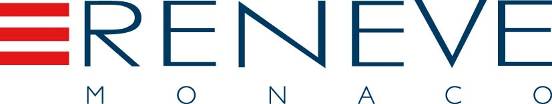 CLEAN - Линия для очищения и тонизацииCLEAN - Линия для очищения и тонизацииCLEAN - Линия для очищения и тонизацииCLEAN - Линия для очищения и тонизацииCLEAN - Линия для очищения и тонизацииCLEAN - Линия для очищения и тонизацииCLEAN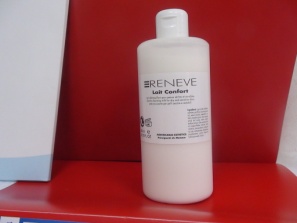 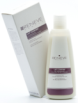 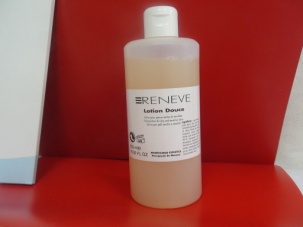 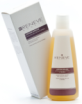 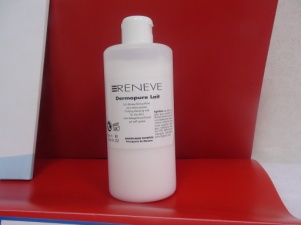 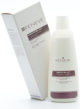 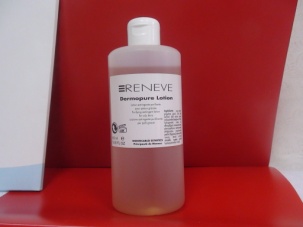 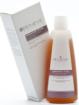 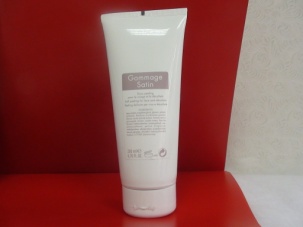 Название препаратаLait Confort –Молочко очищающее для сухой и чувствительной кожи (с трегалозой, бетаином, экстрактами Овса и цветков Липы)Lotion Douce –Тонизирующий лосьондля сухой и чувствительной кожи(с трегалозой, бетаином и экстрактом Овса)Dermopure Lait –Очищающее молочко для комбинированной и жирной кожиDermopure Lotion - Очищающий  лосьон для комбинированной и жирной кожиGommage Satin –Мягкий пилинг для лица и декольтеПроф.объемR 33 VP 500млR 35 VP 500млR 65 VP 500млR 67 VP 500млR 56 VP 250млДом. уходR 34 VV 200 млR 36VV 200 млR 64 VV 200 млR 66 VV 200 млОсновные компоненты:трегалозаэкстракт овсаэкстракт цветков липытрегалозаэкстракт овсабетаинпантенолэкстракт ананасаалантоинэкстракт ивыэкстракт шалфея  бета-глюканы (из пекарских дрожжей) - гликолевая кислота - протеолитический фермент папаин - измельченная скорлупа сладкого миндаля и фундукаДействие:эффективное мягкое удаление любого макияжа с глаз и лица, в том числе и водостойкого; мягкое очищение кожи, увлажнение, смягчение,питание и регенерация, защита (в том числе от неблагоприятных метеоусловий).Для ежедневного применения!очищающее, тонизирующее,увлажняющее, питательное и регенерирующее, улучшает защитные функции  (в т. ч. от неблагоприятных метеоусловий), смягчающее, успокаивающее,замедляет процесс преждевременного старения,подготавливает кожу к нанесению косметики.глубокое  очищение кожи, энзимное отшелушивание. Для ежедневного использования! - вяжущее,  -очищающее и противовоспалительное - успокаивающее, - поросуживающее.Создан специально для комбинированного и жирного типов кожи. ТРОЙНОЙ ПИЛИНГ-ЭФФЕКТСпособ применения:Демакияж ТонизацияКомпрессы Демакияж Тонизация HYDRALIFT - линия глубокого увлажнения и восстановления - НАСТОЯЩИЙ ВЗРЫВ НАТУРАЛЬНЫХ ИНГРЕДИЕНТОВ – АКТИВАТОРОВ УВЛАЖНЕНИЯ И ВОЗРОЖДЕНИЯ ВАШЕЙ КОЖИ!HYDRALIFT - линия глубокого увлажнения и восстановления - НАСТОЯЩИЙ ВЗРЫВ НАТУРАЛЬНЫХ ИНГРЕДИЕНТОВ – АКТИВАТОРОВ УВЛАЖНЕНИЯ И ВОЗРОЖДЕНИЯ ВАШЕЙ КОЖИ!HYDRALIFT - линия глубокого увлажнения и восстановления - НАСТОЯЩИЙ ВЗРЫВ НАТУРАЛЬНЫХ ИНГРЕДИЕНТОВ – АКТИВАТОРОВ УВЛАЖНЕНИЯ И ВОЗРОЖДЕНИЯ ВАШЕЙ КОЖИ!HYDRALIFT - линия глубокого увлажнения и восстановления - НАСТОЯЩИЙ ВЗРЫВ НАТУРАЛЬНЫХ ИНГРЕДИЕНТОВ – АКТИВАТОРОВ УВЛАЖНЕНИЯ И ВОЗРОЖДЕНИЯ ВАШЕЙ КОЖИ!HYDRALIFT - линия глубокого увлажнения и восстановления - НАСТОЯЩИЙ ВЗРЫВ НАТУРАЛЬНЫХ ИНГРЕДИЕНТОВ – АКТИВАТОРОВ УВЛАЖНЕНИЯ И ВОЗРОЖДЕНИЯ ВАШЕЙ КОЖИ!HYDRALIFT - линия глубокого увлажнения и восстановления - НАСТОЯЩИЙ ВЗРЫВ НАТУРАЛЬНЫХ ИНГРЕДИЕНТОВ – АКТИВАТОРОВ УВЛАЖНЕНИЯ И ВОЗРОЖДЕНИЯ ВАШЕЙ КОЖИ!HYDRALIFT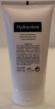 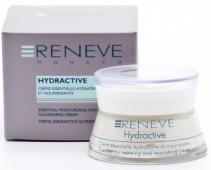 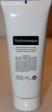 Название препаратаHydracreme – Ультра увлажняющий крем "МГНОВЕННЫЙ КОМФОРТ"Hydractive  - Увлажняющий питательный кремHydramasque  - Питательная и  увлажняющая маскаПроф.объемR 37 VP 100млR 39 VP 100млR 41 VP 200мл  Дом. уходR 38  VV 50 млR 40  VV 50 млОсновные компоненты:низкомолекулярная гиалуроновая кислота, трегалоза, меристемальные клетки  шлемника альпийского, экстракт овса, бетаингидролизованный экстракт фиалки трехцветной (запатентованный комплекс Mesoporina®), низкомолекулярная гиалуроновая кислота, трегалоза, экстракт овса, бетаиннеомыляемый остаток оливкового масла, зеленая глина, экстракты овса и алтея лекарственного.Действие:максимально быстрая гидратация глубоких слоев кожи, снятие раздражений, биостимуляция (активизация жизненно важных процессов регенерации),видимое разглаживание кожных заломов,защита от трансдермальной потери воды,восстановление барьерных функций кожимаксимально быстрая и интенсивная физиологическая гидратация кожи на различных уровнях,восстановление гидролипидной пленки и защита от трансдермальной потери воды,питание,видимое разглаживание кожных заломов,восстановление барьерных функций кожиАнсамбль активных веществ-синергистов, содержащихся в HYDRAMASGUE, позволяет достичь молниеносной интенсивной  гидратации всех слоев кожи и  ограничить трансдермальную потерю влаги,активизировать клеточный метаболизм и жизненно важные процессы регенерации,за короткий срок снять раздражение и стресс и восстановить защитные функции кожи,выровнять рельеф кожных покровов.Способ применения:Для обезвоженной кожи.Для очень сухой, обезвоженной кожи любого возрастаПодходит для возрастной кожи любого типа.HYDRALIFT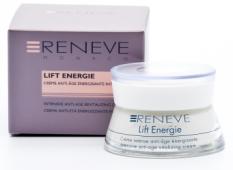 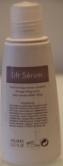 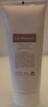 Название препаратаLift Energy –Омолаживающий и разглаживающий крем "ЭНЕРГИЯ И ЛИФТИНГ”Lift Serum  -Омолаживающаялифтинг-сывороткаLift Masque  - Омолаживающая лифтинг-маскаПроф.объемR 49 VP 150млR 53 VP 100млR 55 VP 200мл  Дом. уходR 50 VV 50 млОсновные компоненты:биопептиды сои, сквалан, масло каритэ, экстракт подсолнечника, микрокапсулированный витамин С, нитрит борагликопротеины дрожжей, экстракт водоросли Ulva Lactucaмикрокапсулированный витамин С, масло какао, аллантоин, экстракт центеллыДействие:увлажнение, питание и активизация регенерации, укрепление и усиление защитной функции кожиглубокое увлажнение и питание, регенерация и защита.омоложение и увлажнение, тонизация и восстановление эластичности, укрепление дермального матрикса и усиление защитных функций кожиСпособ примененияВ любое время, когда кожа устала и испытывает потребность в увлажнении.Для жирной кожи возможно использование в качестве ночного кремананосить в финале процедуры на лицо, шеи и область декольте совместно с кремом Lift Energie.наносить на лицо, шеи и область декольте на 15-20 минутIII. DELICATE - линия для ухода за нежной, чувствительной и  кожей с куперозом.P-COMFORT – линия для активной защиты и восстановления кожи PROTOXIL® - СИНЕРГЕТИЧЕСКИЙ КОМПЛЕКС ЭКСТРАКТОВ ЗИМНЕЙ ВИШНИ, ДИКОЙ РОЗЫ И D-ПАНТЕНОЛА.DERMOPURE - Линия для жирной  и проблемной кожиNOAGE - Линия интенсивной омолаживающей терапии с фитоэстрогенамиMYOLISS – линия миорелаксирующего и омолаживающего действияD-TIME  - Линия для  заполнения морщин с эффектом филлера и липофиллинга 24 часаIII. DELICATE - линия для ухода за нежной, чувствительной и  кожей с куперозом.P-COMFORT – линия для активной защиты и восстановления кожи PROTOXIL® - СИНЕРГЕТИЧЕСКИЙ КОМПЛЕКС ЭКСТРАКТОВ ЗИМНЕЙ ВИШНИ, ДИКОЙ РОЗЫ И D-ПАНТЕНОЛА.DERMOPURE - Линия для жирной  и проблемной кожиNOAGE - Линия интенсивной омолаживающей терапии с фитоэстрогенамиMYOLISS – линия миорелаксирующего и омолаживающего действияD-TIME  - Линия для  заполнения морщин с эффектом филлера и липофиллинга 24 часаIII. DELICATE - линия для ухода за нежной, чувствительной и  кожей с куперозом.P-COMFORT – линия для активной защиты и восстановления кожи PROTOXIL® - СИНЕРГЕТИЧЕСКИЙ КОМПЛЕКС ЭКСТРАКТОВ ЗИМНЕЙ ВИШНИ, ДИКОЙ РОЗЫ И D-ПАНТЕНОЛА.DERMOPURE - Линия для жирной  и проблемной кожиNOAGE - Линия интенсивной омолаживающей терапии с фитоэстрогенамиMYOLISS – линия миорелаксирующего и омолаживающего действияD-TIME  - Линия для  заполнения морщин с эффектом филлера и липофиллинга 24 часаIII. DELICATE - линия для ухода за нежной, чувствительной и  кожей с куперозом.P-COMFORT – линия для активной защиты и восстановления кожи PROTOXIL® - СИНЕРГЕТИЧЕСКИЙ КОМПЛЕКС ЭКСТРАКТОВ ЗИМНЕЙ ВИШНИ, ДИКОЙ РОЗЫ И D-ПАНТЕНОЛА.DERMOPURE - Линия для жирной  и проблемной кожиNOAGE - Линия интенсивной омолаживающей терапии с фитоэстрогенамиMYOLISS – линия миорелаксирующего и омолаживающего действияD-TIME  - Линия для  заполнения морщин с эффектом филлера и липофиллинга 24 часаIII. DELICATE - линия для ухода за нежной, чувствительной и  кожей с куперозом.P-COMFORT – линия для активной защиты и восстановления кожи PROTOXIL® - СИНЕРГЕТИЧЕСКИЙ КОМПЛЕКС ЭКСТРАКТОВ ЗИМНЕЙ ВИШНИ, ДИКОЙ РОЗЫ И D-ПАНТЕНОЛА.DERMOPURE - Линия для жирной  и проблемной кожиNOAGE - Линия интенсивной омолаживающей терапии с фитоэстрогенамиMYOLISS – линия миорелаксирующего и омолаживающего действияD-TIME  - Линия для  заполнения морщин с эффектом филлера и липофиллинга 24 часаIII. DELICATE - линия для ухода за нежной, чувствительной и  кожей с куперозом.P-COMFORT – линия для активной защиты и восстановления кожи PROTOXIL® - СИНЕРГЕТИЧЕСКИЙ КОМПЛЕКС ЭКСТРАКТОВ ЗИМНЕЙ ВИШНИ, ДИКОЙ РОЗЫ И D-ПАНТЕНОЛА.DERMOPURE - Линия для жирной  и проблемной кожиNOAGE - Линия интенсивной омолаживающей терапии с фитоэстрогенамиMYOLISS – линия миорелаксирующего и омолаживающего действияD-TIME  - Линия для  заполнения морщин с эффектом филлера и липофиллинга 24 часаD-TIME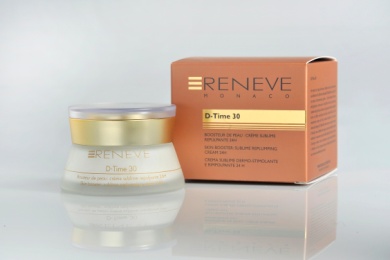 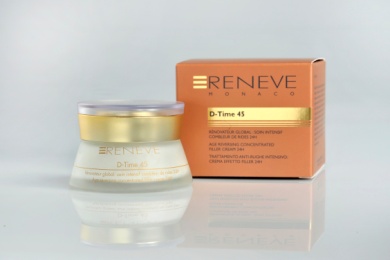 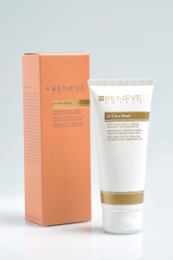 Название препаратаD-Time 30 –Крем для лица дермостимуирующий и уплотняющий кожу 24 часаD-Time 30 –Крем для лица дермостимуирующий и уплотняющий кожу 24 часаD-Time 45 –Крем антивозрастной филлердля лица 24 часаD-Time 45 –Крем антивозрастной филлердля лица 24 часаD-Time Mask –Антивозрастная маска-филлер для лицаПроф. объемR 190 VP 150млR 190 VP 150млR 192 VP 150млR 192 VP 150млR 194 VP 200млДомашний уходR 191 VV 50 млR 191 VV 50 млR 193 VV 50 млR 193 VV 50 млR 195 VV 100 млОсновные компоненты:VITALCELL®, NORADIL®, низкомолекулярная гиалуроновая кислота, бетаин, витамин ЕVITALCELL®, NORADIL®, низкомолекулярная гиалуроновая кислота, бетаин, витамин Егиалуронат натрия, бетаин, FILLEXINE®, STIMATRIX®.гиалуронат натрия, бетаин, FILLEXINE®, STIMATRIX®.комплексы STIMATRIX®, VITALCELL®, низкомолекулярная гиалуроновая кислота, бетаин.Действие:увлажнениезаполнение кожных заломов и морщин, профилактика преждевременного старения,защита клеток от УФ-излучения и неблагоприятных факторов внешней среды. увлажнениезаполнение кожных заломов и морщин, профилактика преждевременного старения,защита клеток от УФ-излучения и неблагоприятных факторов внешней среды. восстанавливающее, омолаживающее и реконструирующее действие на кожу лица и области декольте у женщин 45 лет и старшевосстанавливающее, омолаживающее и реконструирующее действие на кожу лица и области декольте у женщин 45 лет и старшеявные  «филлер» - эффект и липофиллинг,видимое моделирование контуров лица и отчетливый лифтинг – эффект,моментальное глубокое увлажнение, омоложение: стремительная регенерация, стимуляция метаболизма и активности фибробластов,защита кожи  от неблагоприятных  факторов внешней среды.Способ применениядля всех типов кожидля всех типов кожидля всех типов кожидля всех типов кожидля всех типов кожиIX. CLAREA - линия для обновления, осветления и против пигментации кожи "НОВЫЙ БЛЕСК ВАШЕГО ЛИЦА".Рекомендации: Х. YEUX - Линия для ухода за зоной глаз регенерирующего и увлажняющего действия.IX. CLAREA - линия для обновления, осветления и против пигментации кожи "НОВЫЙ БЛЕСК ВАШЕГО ЛИЦА".Рекомендации: Х. YEUX - Линия для ухода за зоной глаз регенерирующего и увлажняющего действия.IX. CLAREA - линия для обновления, осветления и против пигментации кожи "НОВЫЙ БЛЕСК ВАШЕГО ЛИЦА".Рекомендации: Х. YEUX - Линия для ухода за зоной глаз регенерирующего и увлажняющего действия.IX. CLAREA - линия для обновления, осветления и против пигментации кожи "НОВЫЙ БЛЕСК ВАШЕГО ЛИЦА".Рекомендации: Х. YEUX - Линия для ухода за зоной глаз регенерирующего и увлажняющего действия.IX. CLAREA - линия для обновления, осветления и против пигментации кожи "НОВЫЙ БЛЕСК ВАШЕГО ЛИЦА".Рекомендации: Х. YEUX - Линия для ухода за зоной глаз регенерирующего и увлажняющего действия.IX. CLAREA - линия для обновления, осветления и против пигментации кожи "НОВЫЙ БЛЕСК ВАШЕГО ЛИЦА".Рекомендации: Х. YEUX - Линия для ухода за зоной глаз регенерирующего и увлажняющего действия.YEUXYEUX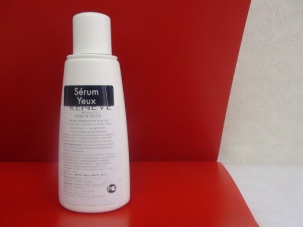 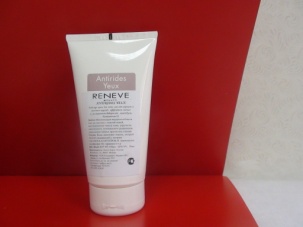 Название препаратаНазвание препаратаSerum Yeux –Омолаживающая сыворотка   для зоны глазSerum Yeux –Омолаживающая сыворотка   для зоны глазAntirides Yeux -Омолаживающий крем для зоны глазAntirides Yeux -Омолаживающий крем для зоны глазПроф. объемПроф. объемR 59 VP 100млR 59 VP 100млR 57VP 150млR 57VP 150млДомашний уходДомашний уходR 60 VV 30 млR 60 VV 30 млR 58VV 30 млR 58VV 30 млОсновные компоненты:Основные компоненты:меристемальные клетки бука, витамин Е, экстракты шиповника и подсолнечника.меристемальные клетки бука, витамин Е, экстракты шиповника и подсолнечника.экстракт горичника настурциевого, низкомолекулярная гиалуроновая кислота, бета-циклодекстриныэкстракт горичника настурциевого, низкомолекулярная гиалуроновая кислота, бета-циклодекстриныДействие:Действие:увлажняющее, смягчающее, успокаивающее,омолаживающее, противоотечное,биостимулирующее,противовоспалительное, антиоксидантное,защитное от воздействия ультрафиолетовых лучей.увлажняющее, смягчающее, успокаивающее,омолаживающее, противоотечное,биостимулирующее,противовоспалительное, антиоксидантное,защитное от воздействия ультрафиолетовых лучей.увлажняющее,питательное,корректирующее,противоотечное,успокаивающее,разглаживающее,восстанавливающее, тонизирующее,омолаживающее.увлажняющее,питательное,корректирующее,противоотечное,успокаивающее,разглаживающее,восстанавливающее, тонизирующее,омолаживающее.Способ примененияСпособ примененияДля всех типов кожиДля всех типов кожиДля всех типов кожиДля всех типов кожиДополнительные профессиональные средства RENEVE, усиливающие эффектДополнительные профессиональные средства RENEVE, усиливающие эффектДополнительные профессиональные средства RENEVE, усиливающие эффектДополнительные профессиональные средства RENEVE, усиливающие эффектДополнительные профессиональные средства RENEVE, усиливающие эффектДополнительные профессиональные средства RENEVE, усиливающие эффектЛиния ароматерапииЛиния ароматерапииЛиния ароматерапииЛиния ароматерапииЛиния ароматерапииЛиния ароматерапииЛиния ароматерапииЛиния ароматерапииЛиния ароматерапииЛиния ароматерапииЛиния ароматерапииЛиния ароматерапииЛиния ароматерапииЛиния ароматерапииЛиния ароматерапииЛиния ароматерапииЛиния ароматерапииЛиния ароматерапииЛиния ароматерапииЛиния ароматерапииЛиния ароматерапииЛиния ароматерапииЛиния ароматерапииЛиния ароматерапииЛиния ароматерапииЛиния ароматерапииЛиния ароматерапииЛиния ароматерапииЛиния ароматерапииЛиния ароматерапииЛиния ароматерапииAROMAAROMA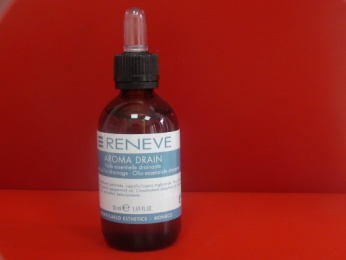 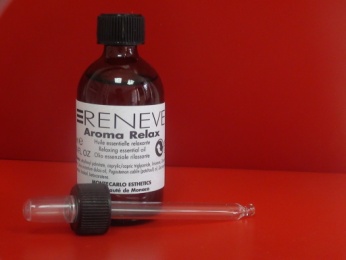 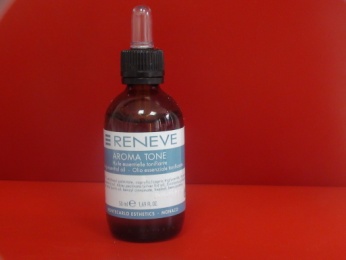 Название препаратаНазвание препаратаAroma Drain –Комплекс  эфирных масел с дренирующим эффектомAroma Drain –Комплекс  эфирных масел с дренирующим эффектомAroma Drain –Комплекс  эфирных масел с дренирующим эффектомAroma Drain –Комплекс  эфирных масел с дренирующим эффектомAroma Drain –Комплекс  эфирных масел с дренирующим эффектомAroma Drain –Комплекс  эфирных масел с дренирующим эффектомAroma Drain –Комплекс  эфирных масел с дренирующим эффектомAroma Drain –Комплекс  эфирных масел с дренирующим эффектомAroma Drain –Комплекс  эфирных масел с дренирующим эффектомAroma Drain –Комплекс  эфирных масел с дренирующим эффектомAroma Drain –Комплекс  эфирных масел с дренирующим эффектомAroma Drain –Комплекс  эфирных масел с дренирующим эффектомAroma Drain –Комплекс  эфирных масел с дренирующим эффектомAroma Relax –Комплекс эфирных масел с релаксирующим эффектомAroma Relax –Комплекс эфирных масел с релаксирующим эффектомAroma Relax –Комплекс эфирных масел с релаксирующим эффектомAroma Relax –Комплекс эфирных масел с релаксирующим эффектомAroma Relax –Комплекс эфирных масел с релаксирующим эффектомAroma Relax –Комплекс эфирных масел с релаксирующим эффектомAroma Relax –Комплекс эфирных масел с релаксирующим эффектомAroma Relax –Комплекс эфирных масел с релаксирующим эффектомAroma Relax –Комплекс эфирных масел с релаксирующим эффектомAroma Relax –Комплекс эфирных масел с релаксирующим эффектомAroma Tone –Комплекс эфирных масел с тонизирующим эфектомAroma Tone –Комплекс эфирных масел с тонизирующим эфектомAroma Tone –Комплекс эфирных масел с тонизирующим эфектомAroma Tone –Комплекс эфирных масел с тонизирующим эфектомAroma Tone –Комплекс эфирных масел с тонизирующим эфектомAroma Tone –Комплекс эфирных масел с тонизирующим эфектомПроф. объемПроф. объемR 95 CC 50 млR 95 CC 50 млR 95 CC 50 млR 95 CC 50 млR 95 CC 50 млR 95 CC 50 млR 95 CC 50 млR 95 CC 50 млR 95 CC 50 млR 95 CC 50 млR 95 CC 50 млR 95 CC 50 млR 95 CC 50 млR 96 CC 50 млR 96 CC 50 млR 96 CC 50 млR 96 CC 50 млR 96 CC 50 млR 96 CC 50 млR 96 CC 50 млR 96 CC 50 млR 96 CC 50 млR 96 CC 50 млR 97 CC 50 млR 97 CC 50 млR 97 CC 50 млR 97 CC 50 млR 97 CC 50 млR 97 CC 50 млОчищениеОчищениеОчищениеОчищениеОчищениеОчищениеОчищениеОчищениеОчищениеОчищениеОчищениеОчищениеОчищениеОчищениеОчищениеОчищениеОчищениеОчищениеОчищениеОчищениеОчищениеОчищениеОчищениеОчищениеОчищениеОчищениеОчищениеОчищениеОчищениеОчищениеОчищениеBIONERGIE® - - линия для эпидермального реструктурирования кожи тела и бюстаBIONERGIE® - - линия для эпидермального реструктурирования кожи тела и бюстаBIONERGIE® - - линия для эпидермального реструктурирования кожи тела и бюстаBIONERGIE® - - линия для эпидермального реструктурирования кожи тела и бюстаBIONERGIE® - - линия для эпидермального реструктурирования кожи тела и бюстаBIONERGIE® - - линия для эпидермального реструктурирования кожи тела и бюстаBIONERGIE® - - линия для эпидермального реструктурирования кожи тела и бюстаBIONERGIE® - - линия для эпидермального реструктурирования кожи тела и бюстаBIONERGIE® - - линия для эпидермального реструктурирования кожи тела и бюстаBIONERGIE® - - линия для эпидермального реструктурирования кожи тела и бюстаBIONERGIE® - - линия для эпидермального реструктурирования кожи тела и бюстаBIONERGIE® - - линия для эпидермального реструктурирования кожи тела и бюстаBIONERGIE® - - линия для эпидермального реструктурирования кожи тела и бюстаBIONERGIE® - - линия для эпидермального реструктурирования кожи тела и бюстаBIONERGIE® - - линия для эпидермального реструктурирования кожи тела и бюстаBIONERGIE® - - линия для эпидермального реструктурирования кожи тела и бюстаBIONERGIE® - - линия для эпидермального реструктурирования кожи тела и бюстаBIONERGIE® - - линия для эпидермального реструктурирования кожи тела и бюстаBIONERGIE® - - линия для эпидермального реструктурирования кожи тела и бюстаBIONERGIE® - - линия для эпидермального реструктурирования кожи тела и бюстаBIONERGIE® - - линия для эпидермального реструктурирования кожи тела и бюстаBIONERGIE® - - линия для эпидермального реструктурирования кожи тела и бюстаBIONERGIE® - - линия для эпидермального реструктурирования кожи тела и бюстаBIONERGIE® - - линия для эпидермального реструктурирования кожи тела и бюстаBIONERGIE® - - линия для эпидермального реструктурирования кожи тела и бюстаBIONERGIE® - - линия для эпидермального реструктурирования кожи тела и бюстаBIONERGIE® - - линия для эпидермального реструктурирования кожи тела и бюстаBIONERGIE® - - линия для эпидермального реструктурирования кожи тела и бюстаBIONERGIE® - - линия для эпидермального реструктурирования кожи тела и бюстаBIONERGIE® - - линия для эпидермального реструктурирования кожи тела и бюстаBIONERGIE® - - линия для эпидермального реструктурирования кожи тела и бюстаBIONERGIE®BIONERGIE®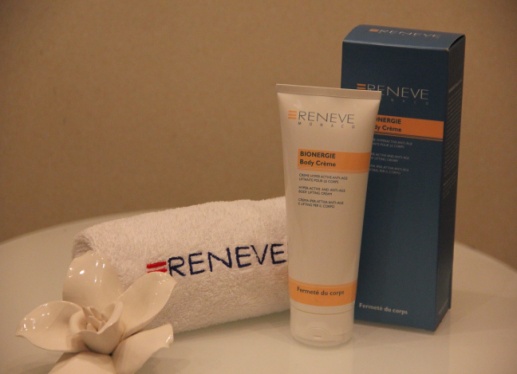 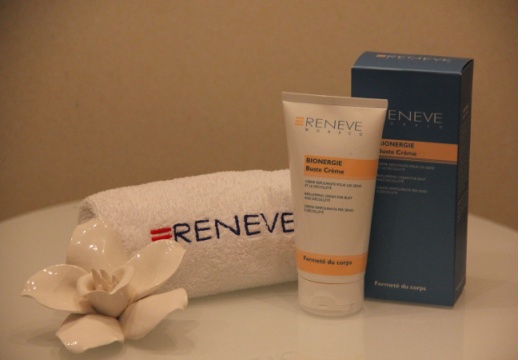 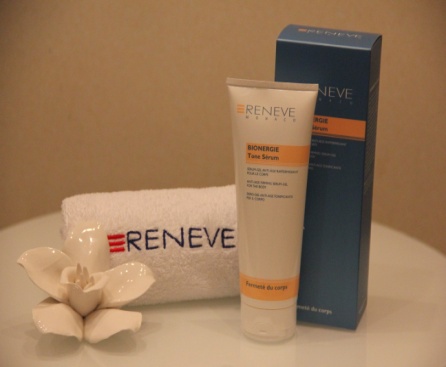 Название препаратаНазвание препаратаBionergie body creme – Интенсивный омолаживающий крем для телаBionergie body creme – Интенсивный омолаживающий крем для телаBionergie body creme – Интенсивный омолаживающий крем для телаBionergie body creme – Интенсивный омолаживающий крем для телаBionergie body creme – Интенсивный омолаживающий крем для телаBionergie body creme – Интенсивный омолаживающий крем для телаBionergie body creme – Интенсивный омолаживающий крем для телаBionergie body creme – Интенсивный омолаживающий крем для телаBionergie body creme – Интенсивный омолаживающий крем для телаBionergie buste creme – Омолаживающий укрепляющий крем для бюста и декольтеBionergie buste creme – Омолаживающий укрепляющий крем для бюста и декольтеBionergie buste creme – Омолаживающий укрепляющий крем для бюста и декольтеBionergie buste creme – Омолаживающий укрепляющий крем для бюста и декольтеBionergie buste creme – Омолаживающий укрепляющий крем для бюста и декольтеBionergie buste creme – Омолаживающий укрепляющий крем для бюста и декольтеBionergie buste creme – Омолаживающий укрепляющий крем для бюста и декольтеBionergie buste creme – Омолаживающий укрепляющий крем для бюста и декольтеBionergie buste creme – Омолаживающий укрепляющий крем для бюста и декольтеBionergie buste creme – Омолаживающий укрепляющий крем для бюста и декольтеBionergie tone serum – омолаживающая укрепляющая гель-сывороткаBionergie tone serum – омолаживающая укрепляющая гель-сывороткаBionergie tone serum – омолаживающая укрепляющая гель-сывороткаBionergie tone serum – омолаживающая укрепляющая гель-сывороткаBionergie tone serum – омолаживающая укрепляющая гель-сывороткаBionergie tone serum – омолаживающая укрепляющая гель-сывороткаBionergie tone serum – омолаживающая укрепляющая гель-сывороткаBionergie tone serum – омолаживающая укрепляющая гель-сывороткаПроф. объемПроф. объемR168 СC 200мл R168 СC 200мл R168 СC 200мл R168 СC 200мл R168 СC 200мл R168 СC 200мл R168 СC 200мл R168 СC 200мл R168 СC 200мл R172 СC 150мл R172 СC 150мл R172 СC 150мл R172 СC 150мл R172 СC 150мл R172 СC 150мл R172 СC 150мл R172 СC 150мл R172 СC 150мл R172 СC 150мл R170 СC 200мл R170 СC 200мл R170 СC 200мл R170 СC 200мл R170 СC 200мл R170 СC 200мл R170 СC 200мл R170 СC 200мл Дом.уходДом.уходR169 VC 200млR169 VC 200млR169 VC 200млR169 VC 200млR169 VC 200млR169 VC 200млR169 VC 200млR169 VC 200млR169 VC 200млR173 VC 150млR173 VC 150млR173 VC 150млR173 VC 150млR173 VC 150млR173 VC 150млR173 VC 150млR173 VC 150млR173 VC 150млR173 VC 150млR171 VC 200млR171 VC 200млR171 VC 200млR171 VC 200млR171 VC 200млR171 VC 200млR171 VC 200млR171 VC 200млОсновные компоненты:Основные компоненты:экстракты Подорожника, красных водорослей Dunaliella salina, Happy-complex.экстракты Подорожника, красных водорослей Dunaliella salina, Happy-complex.экстракты Подорожника, красных водорослей Dunaliella salina, Happy-complex.экстракты Подорожника, красных водорослей Dunaliella salina, Happy-complex.экстракты Подорожника, красных водорослей Dunaliella salina, Happy-complex.экстракты Подорожника, красных водорослей Dunaliella salina, Happy-complex.экстракты Подорожника, красных водорослей Dunaliella salina, Happy-complex.экстракты Подорожника, красных водорослей Dunaliella salina, Happy-complex.экстракты Подорожника, красных водорослей Dunaliella salina, Happy-complex.экстракты Подорожника, красных водорослей Dunaliella salina, Happy-complex, олигосахариды Полыни, бетаин.экстракты Подорожника, красных водорослей Dunaliella salina, Happy-complex, олигосахариды Полыни, бетаин.экстракты Подорожника, красных водорослей Dunaliella salina, Happy-complex, олигосахариды Полыни, бетаин.экстракты Подорожника, красных водорослей Dunaliella salina, Happy-complex, олигосахариды Полыни, бетаин.экстракты Подорожника, красных водорослей Dunaliella salina, Happy-complex, олигосахариды Полыни, бетаин.экстракты Подорожника, красных водорослей Dunaliella salina, Happy-complex, олигосахариды Полыни, бетаин.экстракты Подорожника, красных водорослей Dunaliella salina, Happy-complex, олигосахариды Полыни, бетаин.экстракты Подорожника, красных водорослей Dunaliella salina, Happy-complex, олигосахариды Полыни, бетаин.экстракты Подорожника, красных водорослей Dunaliella salina, Happy-complex, олигосахариды Полыни, бетаин.экстракты Подорожника, красных водорослей Dunaliella salina, Happy-complex, олигосахариды Полыни, бетаин.экстракты Подорожника, Happy-complex.экстракты Подорожника, Happy-complex.экстракты Подорожника, Happy-complex.экстракты Подорожника, Happy-complex.экстракты Подорожника, Happy-complex.экстракты Подорожника, Happy-complex.экстракты Подорожника, Happy-complex.экстракты Подорожника, Happy-complex.Действие:Действие:увлажнение и омоложение,укрепление и лифтинг кожи,интенсивная регенерация тканей, улучшение микрорельефа, профилактика образования растяжек во время беременности,профилактика атонии кожи в программах активного снижения веса и антицеллюлитной терапии. увлажнение и омоложение,укрепление и лифтинг кожи,интенсивная регенерация тканей, улучшение микрорельефа, профилактика образования растяжек во время беременности,профилактика атонии кожи в программах активного снижения веса и антицеллюлитной терапии. увлажнение и омоложение,укрепление и лифтинг кожи,интенсивная регенерация тканей, улучшение микрорельефа, профилактика образования растяжек во время беременности,профилактика атонии кожи в программах активного снижения веса и антицеллюлитной терапии. увлажнение и омоложение,укрепление и лифтинг кожи,интенсивная регенерация тканей, улучшение микрорельефа, профилактика образования растяжек во время беременности,профилактика атонии кожи в программах активного снижения веса и антицеллюлитной терапии. увлажнение и омоложение,укрепление и лифтинг кожи,интенсивная регенерация тканей, улучшение микрорельефа, профилактика образования растяжек во время беременности,профилактика атонии кожи в программах активного снижения веса и антицеллюлитной терапии. увлажнение и омоложение,укрепление и лифтинг кожи,интенсивная регенерация тканей, улучшение микрорельефа, профилактика образования растяжек во время беременности,профилактика атонии кожи в программах активного снижения веса и антицеллюлитной терапии. увлажнение и омоложение,укрепление и лифтинг кожи,интенсивная регенерация тканей, улучшение микрорельефа, профилактика образования растяжек во время беременности,профилактика атонии кожи в программах активного снижения веса и антицеллюлитной терапии. увлажнение и омоложение,укрепление и лифтинг кожи,интенсивная регенерация тканей, улучшение микрорельефа, профилактика образования растяжек во время беременности,профилактика атонии кожи в программах активного снижения веса и антицеллюлитной терапии. увлажнение и омоложение,укрепление и лифтинг кожи,интенсивная регенерация тканей, улучшение микрорельефа, профилактика образования растяжек во время беременности,профилактика атонии кожи в программах активного снижения веса и антицеллюлитной терапии. интенсивная гидратация;активное омоложение; «ЛИПОФИЛЛИНГ» - ремоделирование формы бюста (Вionergie buste crеme позволяет восстановить форму, полноту и упругость женского бюста, в том числе после прекращения грудного вскармливания или в связи с возрастными изменениями);укрепление и и лифтинг кожи;биостимуляция;профилактика образования растяжек.интенсивная гидратация;активное омоложение; «ЛИПОФИЛЛИНГ» - ремоделирование формы бюста (Вionergie buste crеme позволяет восстановить форму, полноту и упругость женского бюста, в том числе после прекращения грудного вскармливания или в связи с возрастными изменениями);укрепление и и лифтинг кожи;биостимуляция;профилактика образования растяжек.интенсивная гидратация;активное омоложение; «ЛИПОФИЛЛИНГ» - ремоделирование формы бюста (Вionergie buste crеme позволяет восстановить форму, полноту и упругость женского бюста, в том числе после прекращения грудного вскармливания или в связи с возрастными изменениями);укрепление и и лифтинг кожи;биостимуляция;профилактика образования растяжек.интенсивная гидратация;активное омоложение; «ЛИПОФИЛЛИНГ» - ремоделирование формы бюста (Вionergie buste crеme позволяет восстановить форму, полноту и упругость женского бюста, в том числе после прекращения грудного вскармливания или в связи с возрастными изменениями);укрепление и и лифтинг кожи;биостимуляция;профилактика образования растяжек.интенсивная гидратация;активное омоложение; «ЛИПОФИЛЛИНГ» - ремоделирование формы бюста (Вionergie buste crеme позволяет восстановить форму, полноту и упругость женского бюста, в том числе после прекращения грудного вскармливания или в связи с возрастными изменениями);укрепление и и лифтинг кожи;биостимуляция;профилактика образования растяжек.интенсивная гидратация;активное омоложение; «ЛИПОФИЛЛИНГ» - ремоделирование формы бюста (Вionergie buste crеme позволяет восстановить форму, полноту и упругость женского бюста, в том числе после прекращения грудного вскармливания или в связи с возрастными изменениями);укрепление и и лифтинг кожи;биостимуляция;профилактика образования растяжек.интенсивная гидратация;активное омоложение; «ЛИПОФИЛЛИНГ» - ремоделирование формы бюста (Вionergie buste crеme позволяет восстановить форму, полноту и упругость женского бюста, в том числе после прекращения грудного вскармливания или в связи с возрастными изменениями);укрепление и и лифтинг кожи;биостимуляция;профилактика образования растяжек.интенсивная гидратация;активное омоложение; «ЛИПОФИЛЛИНГ» - ремоделирование формы бюста (Вionergie buste crеme позволяет восстановить форму, полноту и упругость женского бюста, в том числе после прекращения грудного вскармливания или в связи с возрастными изменениями);укрепление и и лифтинг кожи;биостимуляция;профилактика образования растяжек.интенсивная гидратация;активное омоложение; «ЛИПОФИЛЛИНГ» - ремоделирование формы бюста (Вionergie buste crеme позволяет восстановить форму, полноту и упругость женского бюста, в том числе после прекращения грудного вскармливания или в связи с возрастными изменениями);укрепление и и лифтинг кожи;биостимуляция;профилактика образования растяжек.интенсивная гидратация;активное омоложение; «ЛИПОФИЛЛИНГ» - ремоделирование формы бюста (Вionergie buste crеme позволяет восстановить форму, полноту и упругость женского бюста, в том числе после прекращения грудного вскармливания или в связи с возрастными изменениями);укрепление и и лифтинг кожи;биостимуляция;профилактика образования растяжек.восстановление тургора и гидробаланса кожи,активное омоложение,лифтинг и интенсивная регенерация тканей, улучшение микрорельефа, профилактика образования растяжек во время беременности,профилактика атонии кожи в программах активного снижения веса и антицеллюлитной терапии. восстановление тургора и гидробаланса кожи,активное омоложение,лифтинг и интенсивная регенерация тканей, улучшение микрорельефа, профилактика образования растяжек во время беременности,профилактика атонии кожи в программах активного снижения веса и антицеллюлитной терапии. восстановление тургора и гидробаланса кожи,активное омоложение,лифтинг и интенсивная регенерация тканей, улучшение микрорельефа, профилактика образования растяжек во время беременности,профилактика атонии кожи в программах активного снижения веса и антицеллюлитной терапии. восстановление тургора и гидробаланса кожи,активное омоложение,лифтинг и интенсивная регенерация тканей, улучшение микрорельефа, профилактика образования растяжек во время беременности,профилактика атонии кожи в программах активного снижения веса и антицеллюлитной терапии. восстановление тургора и гидробаланса кожи,активное омоложение,лифтинг и интенсивная регенерация тканей, улучшение микрорельефа, профилактика образования растяжек во время беременности,профилактика атонии кожи в программах активного снижения веса и антицеллюлитной терапии. восстановление тургора и гидробаланса кожи,активное омоложение,лифтинг и интенсивная регенерация тканей, улучшение микрорельефа, профилактика образования растяжек во время беременности,профилактика атонии кожи в программах активного снижения веса и антицеллюлитной терапии. восстановление тургора и гидробаланса кожи,активное омоложение,лифтинг и интенсивная регенерация тканей, улучшение микрорельефа, профилактика образования растяжек во время беременности,профилактика атонии кожи в программах активного снижения веса и антицеллюлитной терапии. восстановление тургора и гидробаланса кожи,активное омоложение,лифтинг и интенсивная регенерация тканей, улучшение микрорельефа, профилактика образования растяжек во время беременности,профилактика атонии кожи в программах активного снижения веса и антицеллюлитной терапии. Способ примененияСпособ применениянаносить препарат утром и вечером на кожу тела массажными движениями, после нанесения гель-сыворотки  Bionergie tone serum.наносить препарат утром и вечером на кожу тела массажными движениями, после нанесения гель-сыворотки  Bionergie tone serum.наносить препарат утром и вечером на кожу тела массажными движениями, после нанесения гель-сыворотки  Bionergie tone serum.наносить препарат утром и вечером на кожу тела массажными движениями, после нанесения гель-сыворотки  Bionergie tone serum.наносить препарат утром и вечером на кожу тела массажными движениями, после нанесения гель-сыворотки  Bionergie tone serum.наносить препарат утром и вечером на кожу тела массажными движениями, после нанесения гель-сыворотки  Bionergie tone serum.наносить препарат утром и вечером на кожу тела массажными движениями, после нанесения гель-сыворотки  Bionergie tone serum.наносить препарат утром и вечером на кожу тела массажными движениями, после нанесения гель-сыворотки  Bionergie tone serum.наносить препарат утром и вечером на кожу тела массажными движениями, после нанесения гель-сыворотки  Bionergie tone serum.наносить препарат утром и вечером на кожу бюста и декольте легкими массажными движениями по направлению к шее до впитывания.наносить препарат утром и вечером на кожу бюста и декольте легкими массажными движениями по направлению к шее до впитывания.наносить препарат утром и вечером на кожу бюста и декольте легкими массажными движениями по направлению к шее до впитывания.наносить препарат утром и вечером на кожу бюста и декольте легкими массажными движениями по направлению к шее до впитывания.наносить препарат утром и вечером на кожу бюста и декольте легкими массажными движениями по направлению к шее до впитывания.наносить препарат утром и вечером на кожу бюста и декольте легкими массажными движениями по направлению к шее до впитывания.наносить препарат утром и вечером на кожу бюста и декольте легкими массажными движениями по направлению к шее до впитывания.наносить препарат утром и вечером на кожу бюста и декольте легкими массажными движениями по направлению к шее до впитывания.наносить препарат утром и вечером на кожу бюста и декольте легкими массажными движениями по направлению к шее до впитывания.наносить препарат утром и вечером на кожу бюста и декольте легкими массажными движениями по направлению к шее до впитывания.наносить препарат утром и вечером на кожу тела массажными движениями перед нанесением Вionergie body creme.наносить препарат утром и вечером на кожу тела массажными движениями перед нанесением Вionergie body creme.наносить препарат утром и вечером на кожу тела массажными движениями перед нанесением Вionergie body creme.наносить препарат утром и вечером на кожу тела массажными движениями перед нанесением Вionergie body creme.наносить препарат утром и вечером на кожу тела массажными движениями перед нанесением Вionergie body creme.наносить препарат утром и вечером на кожу тела массажными движениями перед нанесением Вionergie body creme.наносить препарат утром и вечером на кожу тела массажными движениями перед нанесением Вionergie body creme.наносить препарат утром и вечером на кожу тела массажными движениями перед нанесением Вionergie body creme.BIONERGIE®BIONERGIE®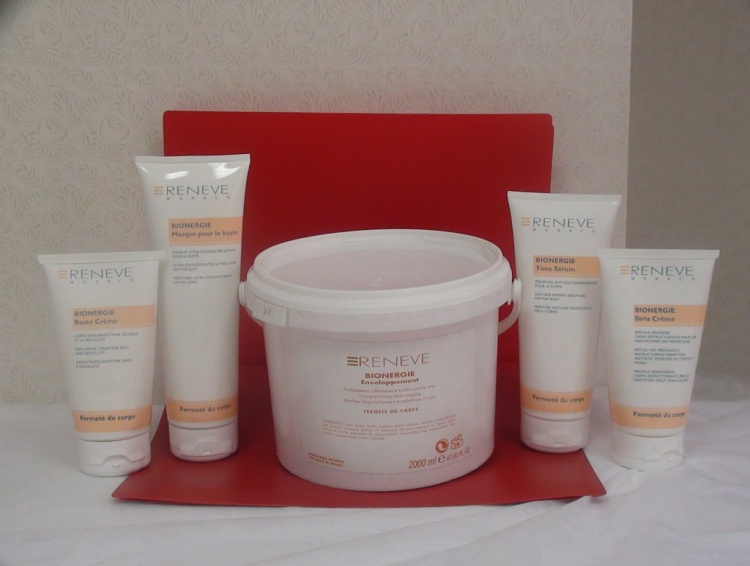 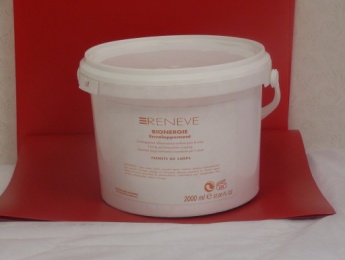 Название препаратаНазвание препаратаBionergie masque pour le buste - Ультра-концентрированная  лифтинг-маска для бюстаBionergie masque pour le buste - Ультра-концентрированная  лифтинг-маска для бюстаBionergie masque pour le buste - Ультра-концентрированная  лифтинг-маска для бюстаBionergie masque pour le buste - Ультра-концентрированная  лифтинг-маска для бюстаBionergie masque pour le buste - Ультра-концентрированная  лифтинг-маска для бюстаBionergie masque pour le buste - Ультра-концентрированная  лифтинг-маска для бюстаBionergie masque pour le buste - Ультра-концентрированная  лифтинг-маска для бюстаBionergie masque pour le buste - Ультра-концентрированная  лифтинг-маска для бюстаBionergie masque pour le buste - Ультра-концентрированная  лифтинг-маска для бюстаBionergie masque pour le buste - Ультра-концентрированная  лифтинг-маска для бюстаBionergie masque pour le buste - Ультра-концентрированная  лифтинг-маска для бюстаBionergie masque pour le buste - Ультра-концентрированная  лифтинг-маска для бюстаBionergie masque pour le buste - Ультра-концентрированная  лифтинг-маска для бюстаBionergie masque pour le buste - Ультра-концентрированная  лифтинг-маска для бюстаBionergie masque pour le buste - Ультра-концентрированная  лифтинг-маска для бюстаBionergie masque pour le buste - Ультра-концентрированная  лифтинг-маска для бюстаBionergie enveloppement –Укрепляющее тонизирующее обертываниеBionergie enveloppement –Укрепляющее тонизирующее обертываниеBionergie enveloppement –Укрепляющее тонизирующее обертываниеBionergie enveloppement –Укрепляющее тонизирующее обертываниеBionergie enveloppement –Укрепляющее тонизирующее обертываниеBionergie enveloppement –Укрепляющее тонизирующее обертываниеBionergie enveloppement –Укрепляющее тонизирующее обертываниеBionergie enveloppement –Укрепляющее тонизирующее обертываниеBionergie enveloppement –Укрепляющее тонизирующее обертываниеBionergie enveloppement –Укрепляющее тонизирующее обертываниеBionergie enveloppement –Укрепляющее тонизирующее обертываниеПроф. объемПроф. объемR170СС 250млR170СС 250млR170СС 250млR170СС 250млR170СС 250млR170СС 250млR170СС 250млR170СС 250млR170СС 250млR170СС 250млR170СС 250млR170СС 250млR170СС 250млR170СС 250млR170СС 250млR170СС 250млR177 СC 2000млR177 СC 2000млR177 СC 2000млR177 СC 2000млR177 СC 2000млR177 СC 2000млR177 СC 2000млR177 СC 2000млR177 СC 2000млR177 СC 2000млR177 СC 2000млОсновные компоненты:Основные компоненты:зеленая глина, олигосахариды экстракта Полыни, экстракт Шиитаке,  каламин.зеленая глина, олигосахариды экстракта Полыни, экстракт Шиитаке,  каламин.зеленая глина, олигосахариды экстракта Полыни, экстракт Шиитаке,  каламин.зеленая глина, олигосахариды экстракта Полыни, экстракт Шиитаке,  каламин.зеленая глина, олигосахариды экстракта Полыни, экстракт Шиитаке,  каламин.зеленая глина, олигосахариды экстракта Полыни, экстракт Шиитаке,  каламин.зеленая глина, олигосахариды экстракта Полыни, экстракт Шиитаке,  каламин.зеленая глина, олигосахариды экстракта Полыни, экстракт Шиитаке,  каламин.зеленая глина, олигосахариды экстракта Полыни, экстракт Шиитаке,  каламин.зеленая глина, олигосахариды экстракта Полыни, экстракт Шиитаке,  каламин.зеленая глина, олигосахариды экстракта Полыни, экстракт Шиитаке,  каламин.зеленая глина, олигосахариды экстракта Полыни, экстракт Шиитаке,  каламин.зеленая глина, олигосахариды экстракта Полыни, экстракт Шиитаке,  каламин.зеленая глина, олигосахариды экстракта Полыни, экстракт Шиитаке,  каламин.зеленая глина, олигосахариды экстракта Полыни, экстракт Шиитаке,  каламин.зеленая глина, олигосахариды экстракта Полыни, экстракт Шиитаке,  каламин.экстракты Подорожника, Happy-complex, каламин, зеленая глина, таурин, эссенциальные масла эвкалипта, розмарина и тимьяна.экстракты Подорожника, Happy-complex, каламин, зеленая глина, таурин, эссенциальные масла эвкалипта, розмарина и тимьяна.экстракты Подорожника, Happy-complex, каламин, зеленая глина, таурин, эссенциальные масла эвкалипта, розмарина и тимьяна.экстракты Подорожника, Happy-complex, каламин, зеленая глина, таурин, эссенциальные масла эвкалипта, розмарина и тимьяна.экстракты Подорожника, Happy-complex, каламин, зеленая глина, таурин, эссенциальные масла эвкалипта, розмарина и тимьяна.экстракты Подорожника, Happy-complex, каламин, зеленая глина, таурин, эссенциальные масла эвкалипта, розмарина и тимьяна.экстракты Подорожника, Happy-complex, каламин, зеленая глина, таурин, эссенциальные масла эвкалипта, розмарина и тимьяна.экстракты Подорожника, Happy-complex, каламин, зеленая глина, таурин, эссенциальные масла эвкалипта, розмарина и тимьяна.экстракты Подорожника, Happy-complex, каламин, зеленая глина, таурин, эссенциальные масла эвкалипта, розмарина и тимьяна.экстракты Подорожника, Happy-complex, каламин, зеленая глина, таурин, эссенциальные масла эвкалипта, розмарина и тимьяна.экстракты Подорожника, Happy-complex, каламин, зеленая глина, таурин, эссенциальные масла эвкалипта, розмарина и тимьяна.Действие:Действие:омоложение и гидратация кожи бюста; восстановление дермы, в т.ч. после солнечных ожогов; укрепление дермального матрикса;повышение плотности и тургора тканей;детоксикация;профилактика появления растяжек.омоложение и гидратация кожи бюста; восстановление дермы, в т.ч. после солнечных ожогов; укрепление дермального матрикса;повышение плотности и тургора тканей;детоксикация;профилактика появления растяжек.омоложение и гидратация кожи бюста; восстановление дермы, в т.ч. после солнечных ожогов; укрепление дермального матрикса;повышение плотности и тургора тканей;детоксикация;профилактика появления растяжек.омоложение и гидратация кожи бюста; восстановление дермы, в т.ч. после солнечных ожогов; укрепление дермального матрикса;повышение плотности и тургора тканей;детоксикация;профилактика появления растяжек.омоложение и гидратация кожи бюста; восстановление дермы, в т.ч. после солнечных ожогов; укрепление дермального матрикса;повышение плотности и тургора тканей;детоксикация;профилактика появления растяжек.омоложение и гидратация кожи бюста; восстановление дермы, в т.ч. после солнечных ожогов; укрепление дермального матрикса;повышение плотности и тургора тканей;детоксикация;профилактика появления растяжек.омоложение и гидратация кожи бюста; восстановление дермы, в т.ч. после солнечных ожогов; укрепление дермального матрикса;повышение плотности и тургора тканей;детоксикация;профилактика появления растяжек.омоложение и гидратация кожи бюста; восстановление дермы, в т.ч. после солнечных ожогов; укрепление дермального матрикса;повышение плотности и тургора тканей;детоксикация;профилактика появления растяжек.омоложение и гидратация кожи бюста; восстановление дермы, в т.ч. после солнечных ожогов; укрепление дермального матрикса;повышение плотности и тургора тканей;детоксикация;профилактика появления растяжек.омоложение и гидратация кожи бюста; восстановление дермы, в т.ч. после солнечных ожогов; укрепление дермального матрикса;повышение плотности и тургора тканей;детоксикация;профилактика появления растяжек.омоложение и гидратация кожи бюста; восстановление дермы, в т.ч. после солнечных ожогов; укрепление дермального матрикса;повышение плотности и тургора тканей;детоксикация;профилактика появления растяжек.омоложение и гидратация кожи бюста; восстановление дермы, в т.ч. после солнечных ожогов; укрепление дермального матрикса;повышение плотности и тургора тканей;детоксикация;профилактика появления растяжек.омоложение и гидратация кожи бюста; восстановление дермы, в т.ч. после солнечных ожогов; укрепление дермального матрикса;повышение плотности и тургора тканей;детоксикация;профилактика появления растяжек.омоложение и гидратация кожи бюста; восстановление дермы, в т.ч. после солнечных ожогов; укрепление дермального матрикса;повышение плотности и тургора тканей;детоксикация;профилактика появления растяжек.омоложение и гидратация кожи бюста; восстановление дермы, в т.ч. после солнечных ожогов; укрепление дермального матрикса;повышение плотности и тургора тканей;детоксикация;профилактика появления растяжек.омоложение и гидратация кожи бюста; восстановление дермы, в т.ч. после солнечных ожогов; укрепление дермального матрикса;повышение плотности и тургора тканей;детоксикация;профилактика появления растяжек.очищение и дренирование; стимуляция микроциркуляции; противовоспалительное и антисептическое; минерализация,  реструктуризация и регенерация кожного лоскута;тонизация и лифтинг.очищение и дренирование; стимуляция микроциркуляции; противовоспалительное и антисептическое; минерализация,  реструктуризация и регенерация кожного лоскута;тонизация и лифтинг.очищение и дренирование; стимуляция микроциркуляции; противовоспалительное и антисептическое; минерализация,  реструктуризация и регенерация кожного лоскута;тонизация и лифтинг.очищение и дренирование; стимуляция микроциркуляции; противовоспалительное и антисептическое; минерализация,  реструктуризация и регенерация кожного лоскута;тонизация и лифтинг.очищение и дренирование; стимуляция микроциркуляции; противовоспалительное и антисептическое; минерализация,  реструктуризация и регенерация кожного лоскута;тонизация и лифтинг.очищение и дренирование; стимуляция микроциркуляции; противовоспалительное и антисептическое; минерализация,  реструктуризация и регенерация кожного лоскута;тонизация и лифтинг.очищение и дренирование; стимуляция микроциркуляции; противовоспалительное и антисептическое; минерализация,  реструктуризация и регенерация кожного лоскута;тонизация и лифтинг.очищение и дренирование; стимуляция микроциркуляции; противовоспалительное и антисептическое; минерализация,  реструктуризация и регенерация кожного лоскута;тонизация и лифтинг.очищение и дренирование; стимуляция микроциркуляции; противовоспалительное и антисептическое; минерализация,  реструктуризация и регенерация кожного лоскута;тонизация и лифтинг.очищение и дренирование; стимуляция микроциркуляции; противовоспалительное и антисептическое; минерализация,  реструктуризация и регенерация кожного лоскута;тонизация и лифтинг.очищение и дренирование; стимуляция микроциркуляции; противовоспалительное и антисептическое; минерализация,  реструктуризация и регенерация кожного лоскута;тонизация и лифтинг.Способ примененияСпособ примененияТолько для профессионального примененияТолько для профессионального примененияТолько для профессионального примененияТолько для профессионального примененияТолько для профессионального примененияТолько для профессионального примененияТолько для профессионального примененияТолько для профессионального примененияТолько для профессионального примененияТолько для профессионального примененияТолько для профессионального примененияТолько для профессионального примененияТолько для профессионального примененияТолько для профессионального примененияТолько для профессионального примененияТолько для профессионального примененияТолько для профессионального примененияТолько для профессионального примененияТолько для профессионального примененияТолько для профессионального примененияТолько для профессионального примененияТолько для профессионального примененияТолько для профессионального примененияТолько для профессионального примененияТолько для профессионального примененияТолько для профессионального примененияТолько для профессионального примененияОсновные активные компоненты линии BIONERGIE:LIPOMER® - Инновационная многофункциональная линия для коррекции целлюлита и укрепления тканей.Основные активные компоненты линии BIONERGIE:LIPOMER® - Инновационная многофункциональная линия для коррекции целлюлита и укрепления тканей.Основные активные компоненты линии BIONERGIE:LIPOMER® - Инновационная многофункциональная линия для коррекции целлюлита и укрепления тканей.Основные активные компоненты линии BIONERGIE:LIPOMER® - Инновационная многофункциональная линия для коррекции целлюлита и укрепления тканей.Основные активные компоненты линии BIONERGIE:LIPOMER® - Инновационная многофункциональная линия для коррекции целлюлита и укрепления тканей.Основные активные компоненты линии BIONERGIE:LIPOMER® - Инновационная многофункциональная линия для коррекции целлюлита и укрепления тканей.Основные активные компоненты линии BIONERGIE:LIPOMER® - Инновационная многофункциональная линия для коррекции целлюлита и укрепления тканей.Основные активные компоненты линии BIONERGIE:LIPOMER® - Инновационная многофункциональная линия для коррекции целлюлита и укрепления тканей.Основные активные компоненты линии BIONERGIE:LIPOMER® - Инновационная многофункциональная линия для коррекции целлюлита и укрепления тканей.Основные активные компоненты линии BIONERGIE:LIPOMER® - Инновационная многофункциональная линия для коррекции целлюлита и укрепления тканей.Основные активные компоненты линии BIONERGIE:LIPOMER® - Инновационная многофункциональная линия для коррекции целлюлита и укрепления тканей.Основные активные компоненты линии BIONERGIE:LIPOMER® - Инновационная многофункциональная линия для коррекции целлюлита и укрепления тканей.Основные активные компоненты линии BIONERGIE:LIPOMER® - Инновационная многофункциональная линия для коррекции целлюлита и укрепления тканей.Основные активные компоненты линии BIONERGIE:LIPOMER® - Инновационная многофункциональная линия для коррекции целлюлита и укрепления тканей.Основные активные компоненты линии BIONERGIE:LIPOMER® - Инновационная многофункциональная линия для коррекции целлюлита и укрепления тканей.Основные активные компоненты линии BIONERGIE:LIPOMER® - Инновационная многофункциональная линия для коррекции целлюлита и укрепления тканей.Основные активные компоненты линии BIONERGIE:LIPOMER® - Инновационная многофункциональная линия для коррекции целлюлита и укрепления тканей.Основные активные компоненты линии BIONERGIE:LIPOMER® - Инновационная многофункциональная линия для коррекции целлюлита и укрепления тканей.Основные активные компоненты линии BIONERGIE:LIPOMER® - Инновационная многофункциональная линия для коррекции целлюлита и укрепления тканей.Основные активные компоненты линии BIONERGIE:LIPOMER® - Инновационная многофункциональная линия для коррекции целлюлита и укрепления тканей.Основные активные компоненты линии BIONERGIE:LIPOMER® - Инновационная многофункциональная линия для коррекции целлюлита и укрепления тканей.Основные активные компоненты линии BIONERGIE:LIPOMER® - Инновационная многофункциональная линия для коррекции целлюлита и укрепления тканей.Основные активные компоненты линии BIONERGIE:LIPOMER® - Инновационная многофункциональная линия для коррекции целлюлита и укрепления тканей.Основные активные компоненты линии BIONERGIE:LIPOMER® - Инновационная многофункциональная линия для коррекции целлюлита и укрепления тканей.Основные активные компоненты линии BIONERGIE:LIPOMER® - Инновационная многофункциональная линия для коррекции целлюлита и укрепления тканей.Основные активные компоненты линии BIONERGIE:LIPOMER® - Инновационная многофункциональная линия для коррекции целлюлита и укрепления тканей.Основные активные компоненты линии BIONERGIE:LIPOMER® - Инновационная многофункциональная линия для коррекции целлюлита и укрепления тканей.Основные активные компоненты линии BIONERGIE:LIPOMER® - Инновационная многофункциональная линия для коррекции целлюлита и укрепления тканей.Основные активные компоненты линии BIONERGIE:LIPOMER® - Инновационная многофункциональная линия для коррекции целлюлита и укрепления тканей.Основные активные компоненты линии BIONERGIE:LIPOMER® - Инновационная многофункциональная линия для коррекции целлюлита и укрепления тканей.Основные активные компоненты линии BIONERGIE:LIPOMER® - Инновационная многофункциональная линия для коррекции целлюлита и укрепления тканей.LIPOMERLIPOMERLIPOMERLIPOMER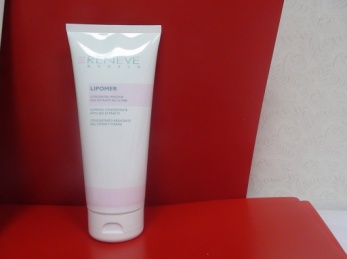 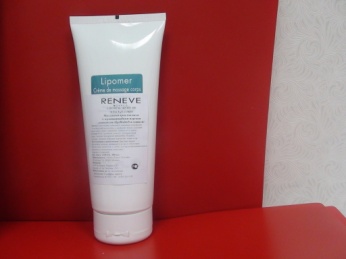 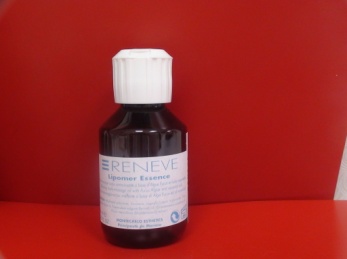 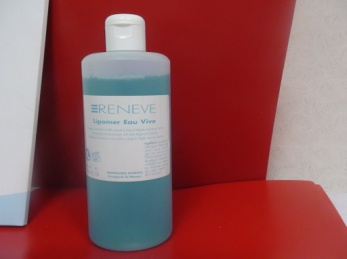 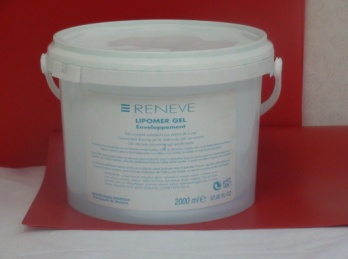 Название препаратаНазвание препаратаНазвание препаратаНазвание препаратаLipomer creme – serum -крем липолитический Lipomer creme – serum -крем липолитический Lipomer creme – serum -крем липолитический Lipomer creme – serum -крем липолитический Lipomer creme de massage corps – крем липолитический для массажа телаLipomer creme de massage corps – крем липолитический для массажа телаLipomer creme de massage corps – крем липолитический для массажа телаLipomer creme de massage corps – крем липолитический для массажа телаLipomer creme de massage corps – крем липолитический для массажа телаLipomer creme de massage corps – крем липолитический для массажа телаLipomer creme de massage corps – крем липолитический для массажа телаLipomer creme de massage corps – крем липолитический для массажа телаLipomer Essence - эссенция липолитическая для массажаLipomer Essence - эссенция липолитическая для массажаLipomer Essence - эссенция липолитическая для массажаLipomer Essence - эссенция липолитическая для массажаLipomer Essence - эссенция липолитическая для массажаLipomer Eau Vive  - Стимулирующий спрейLipomer Eau Vive  - Стимулирующий спрейLipomer Eau Vive  - Стимулирующий спрейLipomer Eau Vive  - Стимулирующий спрейLipomer Eau Vive  - Стимулирующий спрейLipomer Eau Vive  - Стимулирующий спрейLipomer Eau Vive  - Стимулирующий спрейLipomer  enveloppement gel –обертывание гелевое мультиактивное для уменьшения локальных жировых отложенийLipomer  enveloppement gel –обертывание гелевое мультиактивное для уменьшения локальных жировых отложенийLipomer  enveloppement gel –обертывание гелевое мультиактивное для уменьшения локальных жировых отложенийПроф. объемПроф. объемПроф. объемПроф. объемR02 СC 200мл R02 СC 200мл R02 СC 200мл R02 СC 200мл R05 СC 200мл R05 СC 200мл R05 СC 200мл R05 СC 200мл R05 СC 200мл R05 СC 200мл R05 СC 200мл R05 СC 200мл R 06 CC 100 млR 06 CC 100 млR 06 CC 100 млR 06 CC 100 млR 06 CC 100 млR 01 CC 500 млR 01 CC 500 млR 01 CC 500 млR 01 CC 500 млR 01 CC 500 млR 01 CC 500 млR 01 CC 500 млR04 СC 2000млR04 СC 2000млR04 СC 2000млДом.уходДом.уходДом.уходДом.уходR03 VC 200млR03 VC 200млR03 VC 200млR03 VC 200млСнята с производства!!!Снята с производства!!!Снята с производства!!!Снята с производства!!!Снята с производства!!!Снята с производства!!!Снята с производства!!!Основные компоненты:Основные компоненты:Основные компоненты:Основные компоненты:мультиактивный морской комплекс  ALGOREDUX®, эсцинмультиактивный морской комплекс  ALGOREDUX®, эсцинмультиактивный морской комплекс  ALGOREDUX®, эсцинмультиактивный морской комплекс  ALGOREDUX®, эсцинмультиактивный морской комплекс  ALGOREDUX®, эсцинмультиактивный морской комплекс  ALGOREDUX®, эсцинмультиактивный морской комплекс  ALGOREDUX®, эсцинмультиактивный морской комплекс  ALGOREDUX®, эсцинмультиактивный морской комплекс  ALGOREDUX®, эсцинмультиактивный морской комплекс  ALGOREDUX®, эсцинмультиактивный морской комплекс  ALGOREDUX®, эсцинмультиактивный морской комплекс  ALGOREDUX®, эсцинморские водоросли (Fucus), эссенциальные масла камфоры, сладкого фенхеля и сладкого апельсинаморские водоросли (Fucus), эссенциальные масла камфоры, сладкого фенхеля и сладкого апельсинаморские водоросли (Fucus), эссенциальные масла камфоры, сладкого фенхеля и сладкого апельсинаморские водоросли (Fucus), эссенциальные масла камфоры, сладкого фенхеля и сладкого апельсинаморские водоросли (Fucus), эссенциальные масла камфоры, сладкого фенхеля и сладкого апельсинаТаурин + глико-ионо-белковый морской комплекс (из ламинарии, хлореллы и морской воды)Таурин + глико-ионо-белковый морской комплекс (из ламинарии, хлореллы и морской воды)Таурин + глико-ионо-белковый морской комплекс (из ламинарии, хлореллы и морской воды)Таурин + глико-ионо-белковый морской комплекс (из ламинарии, хлореллы и морской воды)Таурин + глико-ионо-белковый морской комплекс (из ламинарии, хлореллы и морской воды)Таурин + глико-ионо-белковый морской комплекс (из ламинарии, хлореллы и морской воды)Таурин + глико-ионо-белковый морской комплекс (из ламинарии, хлореллы и морской воды)ALGOREDUX®ALGOREDUX®ALGOREDUX®Действие:Действие:Действие:Действие:уменьшение локальных жировых отложений и проявления целлюлита,снижение веса,активизация микроциркуляции и межклеточного дренажа (противоотечное),глубокое увлажнение, восстановление тургора и повышение тонуса кожи,профилактика образования растяжек.уменьшение локальных жировых отложений и проявления целлюлита,снижение веса,активизация микроциркуляции и межклеточного дренажа (противоотечное),глубокое увлажнение, восстановление тургора и повышение тонуса кожи,профилактика образования растяжек.уменьшение локальных жировых отложений и проявления целлюлита,снижение веса,активизация микроциркуляции и межклеточного дренажа (противоотечное),глубокое увлажнение, восстановление тургора и повышение тонуса кожи,профилактика образования растяжек.уменьшение локальных жировых отложений и проявления целлюлита,снижение веса,активизация микроциркуляции и межклеточного дренажа (противоотечное),глубокое увлажнение, восстановление тургора и повышение тонуса кожи,профилактика образования растяжек.уменьшение локальных жировых отложений и проявления целлюлита,снижение веса,активизация микроциркуляции и межклеточного дренажа (противоотечное),глубокое увлажнение, восстановление тургора и повышение тонуса кожи,профилактика образования растяжек.уменьшение локальных жировых отложений и проявления целлюлита,снижение веса,активизация микроциркуляции и межклеточного дренажа (противоотечное),глубокое увлажнение, восстановление тургора и повышение тонуса кожи,профилактика образования растяжек.уменьшение локальных жировых отложений и проявления целлюлита,снижение веса,активизация микроциркуляции и межклеточного дренажа (противоотечное),глубокое увлажнение, восстановление тургора и повышение тонуса кожи,профилактика образования растяжек.уменьшение локальных жировых отложений и проявления целлюлита,снижение веса,активизация микроциркуляции и межклеточного дренажа (противоотечное),глубокое увлажнение, восстановление тургора и повышение тонуса кожи,профилактика образования растяжек.уменьшение локальных жировых отложений и проявления целлюлита,снижение веса,активизация микроциркуляции и межклеточного дренажа (противоотечное),глубокое увлажнение, восстановление тургора и повышение тонуса кожи,профилактика образования растяжек.уменьшение локальных жировых отложений и проявления целлюлита,снижение веса,активизация микроциркуляции и межклеточного дренажа (противоотечное),глубокое увлажнение, восстановление тургора и повышение тонуса кожи,профилактика образования растяжек.уменьшение локальных жировых отложений и проявления целлюлита,снижение веса,активизация микроциркуляции и межклеточного дренажа (противоотечное),глубокое увлажнение, восстановление тургора и повышение тонуса кожи,профилактика образования растяжек.уменьшение локальных жировых отложений и проявления целлюлита,снижение веса,активизация микроциркуляции и межклеточного дренажа (противоотечное),глубокое увлажнение, восстановление тургора и повышение тонуса кожи,профилактика образования растяжек.липолитическое,увлажняющее,дренирующее.липолитическое,увлажняющее,дренирующее.липолитическое,увлажняющее,дренирующее.липолитическое,увлажняющее,дренирующее.липолитическое,увлажняющее,дренирующее.Спрей-переносчик и усилитель действия других средств,Увлажнение,Минерализация ,Регенерация,Омоложение .Спрей-переносчик и усилитель действия других средств,Увлажнение,Минерализация ,Регенерация,Омоложение .Спрей-переносчик и усилитель действия других средств,Увлажнение,Минерализация ,Регенерация,Омоложение .Спрей-переносчик и усилитель действия других средств,Увлажнение,Минерализация ,Регенерация,Омоложение .Спрей-переносчик и усилитель действия других средств,Увлажнение,Минерализация ,Регенерация,Омоложение .Спрей-переносчик и усилитель действия других средств,Увлажнение,Минерализация ,Регенерация,Омоложение .Спрей-переносчик и усилитель действия других средств,Увлажнение,Минерализация ,Регенерация,Омоложение .ингибирование (блок) липогенеза и адипогенеза,очищение и дренирование, нормализация обменных процессов,повышение эластичности и тонуса кожи.ингибирование (блок) липогенеза и адипогенеза,очищение и дренирование, нормализация обменных процессов,повышение эластичности и тонуса кожи.ингибирование (блок) липогенеза и адипогенеза,очищение и дренирование, нормализация обменных процессов,повышение эластичности и тонуса кожи.Способ примененияСпособ примененияСпособ примененияСпособ применениянаносить препарат утром и вечером на участки, требующие эстетического ухода, и массировать до полного впитывания.наносить препарат утром и вечером на участки, требующие эстетического ухода, и массировать до полного впитывания.наносить препарат утром и вечером на участки, требующие эстетического ухода, и массировать до полного впитывания.наносить препарат утром и вечером на участки, требующие эстетического ухода, и массировать до полного впитывания.наносить препарат утром и вечером на участки, требующие эстетического ухода, и массировать до полного впитывания.в проф. программах коррекции фигуры использовать как крем для массажа совместно с Lipomer Essence.в проф. программах коррекции фигуры использовать как крем для массажа совместно с Lipomer Essence.в проф. программах коррекции фигуры использовать как крем для массажа совместно с Lipomer Essence.в проф. программах коррекции фигуры использовать как крем для массажа совместно с Lipomer Essence.в проф. программах коррекции фигуры использовать как крем для массажа совместно с Lipomer Essence.в проф. программах коррекции фигуры использовать как крем для массажа совместно с Lipomer Essence.в проф. программах коррекции фигуры использовать как крем для массажа совместно с Lipomer Essence.в проф.программах коррекции фигуры. Добавить несколько капель Lipomer Essence в крем для массажа Lipomer creme de massage corps.в проф.программах коррекции фигуры. Добавить несколько капель Lipomer Essence в крем для массажа Lipomer creme de massage corps.в проф.программах коррекции фигуры. Добавить несколько капель Lipomer Essence в крем для массажа Lipomer creme de massage corps.в проф.программах коррекции фигуры. Добавить несколько капель Lipomer Essence в крем для массажа Lipomer creme de massage corps.в проф.программах коррекции фигуры. Добавить несколько капель Lipomer Essence в крем для массажа Lipomer creme de massage corps.Распылить на обрабатываемые области перед применением обертываний (любых) и оставить на несколько секунд.Распылить на обрабатываемые области перед применением обертываний (любых) и оставить на несколько секунд.Распылить на обрабатываемые области перед применением обертываний (любых) и оставить на несколько секунд.Распылить на обрабатываемые области перед применением обертываний (любых) и оставить на несколько секунд.Распылить на обрабатываемые области перед применением обертываний (любых) и оставить на несколько секунд.Распылить на обрабатываемые области перед применением обертываний (любых) и оставить на несколько секунд.Распылить на обрабатываемые области перед применением обертываний (любых) и оставить на несколько секунд.слегка подогретую на водяной бане готовую массу нанести на тело рукой (можно в перчатке) или с помощью кисточки. Завернуть клиента в полиэтиленовую простынь или пленку, накрыть одеялом. Время экспозиции – 30 минут. После снятия пленки (простыни) смыть остатки обертывания в душе или снять теплым влажным полотенцем. слегка подогретую на водяной бане готовую массу нанести на тело рукой (можно в перчатке) или с помощью кисточки. Завернуть клиента в полиэтиленовую простынь или пленку, накрыть одеялом. Время экспозиции – 30 минут. После снятия пленки (простыни) смыть остатки обертывания в душе или снять теплым влажным полотенцем. слегка подогретую на водяной бане готовую массу нанести на тело рукой (можно в перчатке) или с помощью кисточки. Завернуть клиента в полиэтиленовую простынь или пленку, накрыть одеялом. Время экспозиции – 30 минут. После снятия пленки (простыни) смыть остатки обертывания в душе или снять теплым влажным полотенцем. NB!NB!NB!NB!Избегать использования при беременности, грудном вскармливании и гипертиреозе.Избегать использования при беременности, грудном вскармливании и гипертиреозе.Избегать использования при беременности, грудном вскармливании и гипертиреозе.Избегать использования при беременности, грудном вскармливании и гипертиреозе.Избегать использования при беременности, грудном вскармливании и гипертиреозе.Избегать использования при беременности, грудном вскармливании и гипертиреозе.Избегать использования при беременности, грудном вскармливании и гипертиреозе.Избегать использования при беременности, грудном вскармливании и гипертиреозе.Избегать использования при беременности, грудном вскармливании и гипертиреозе.Избегать использования при беременности, грудном вскармливании и гипертиреозе.Избегать использования при беременности, грудном вскармливании и гипертиреозе.Избегать использования при беременности, грудном вскармливании и гипертиреозе.Избегать использования при беременности, грудном вскармливании и гипертиреозе.Избегать использования при беременности, грудном вскармливании и гипертиреозе.Избегать использования при беременности, грудном вскармливании и гипертиреозе.Избегать использования при беременности, грудном вскармливании и гипертиреозе.Избегать использования при беременности, грудном вскармливании и гипертиреозе.Избегать использования при беременности, грудном вскармливании и гипертиреозе.Избегать использования при беременности, грудном вскармливании и гипертиреозе.Избегать использования при беременности, грудном вскармливании и гипертиреозе.Избегать использования при беременности, грудном вскармливании и гипертиреозе.Избегать использования при беременности, грудном вскармливании и гипертиреозе.Избегать использования при беременности, грудном вскармливании и гипертиреозе.Избегать использования при беременности, грудном вскармливании и гипертиреозе.Избегать использования при беременности, грудном вскармливании и гипертиреозе.Избегать использования при беременности, грудном вскармливании и гипертиреозе.Избегать использования при беременности, грудном вскармливании и гипертиреозе.ISOCELL - Интенсивная антицеллюлитная anti-age линия с фитоэстрогенами.ISOCELL - Интенсивная антицеллюлитная anti-age линия с фитоэстрогенами.ISOCELL - Интенсивная антицеллюлитная anti-age линия с фитоэстрогенами.ISOCELL - Интенсивная антицеллюлитная anti-age линия с фитоэстрогенами.ISOCELL - Интенсивная антицеллюлитная anti-age линия с фитоэстрогенами.ISOCELL - Интенсивная антицеллюлитная anti-age линия с фитоэстрогенами.ISOCELL - Интенсивная антицеллюлитная anti-age линия с фитоэстрогенами.ISOCELL - Интенсивная антицеллюлитная anti-age линия с фитоэстрогенами.ISOCELL - Интенсивная антицеллюлитная anti-age линия с фитоэстрогенами.ISOCELL - Интенсивная антицеллюлитная anti-age линия с фитоэстрогенами.ISOCELL - Интенсивная антицеллюлитная anti-age линия с фитоэстрогенами.ISOCELL - Интенсивная антицеллюлитная anti-age линия с фитоэстрогенами.ISOCELL - Интенсивная антицеллюлитная anti-age линия с фитоэстрогенами.ISOCELL - Интенсивная антицеллюлитная anti-age линия с фитоэстрогенами.ISOCELL - Интенсивная антицеллюлитная anti-age линия с фитоэстрогенами.ISOCELL - Интенсивная антицеллюлитная anti-age линия с фитоэстрогенами.ISOCELL - Интенсивная антицеллюлитная anti-age линия с фитоэстрогенами.ISOCELL - Интенсивная антицеллюлитная anti-age линия с фитоэстрогенами.ISOCELL - Интенсивная антицеллюлитная anti-age линия с фитоэстрогенами.ISOCELL - Интенсивная антицеллюлитная anti-age линия с фитоэстрогенами.ISOCELL - Интенсивная антицеллюлитная anti-age линия с фитоэстрогенами.ISOCELL - Интенсивная антицеллюлитная anti-age линия с фитоэстрогенами.ISOCELL - Интенсивная антицеллюлитная anti-age линия с фитоэстрогенами.ISOCELL - Интенсивная антицеллюлитная anti-age линия с фитоэстрогенами.ISOCELL - Интенсивная антицеллюлитная anti-age линия с фитоэстрогенами.ISOCELL - Интенсивная антицеллюлитная anti-age линия с фитоэстрогенами.ISOCELL - Интенсивная антицеллюлитная anti-age линия с фитоэстрогенами.ISOCELL - Интенсивная антицеллюлитная anti-age линия с фитоэстрогенами.ISOCELL - Интенсивная антицеллюлитная anti-age линия с фитоэстрогенами.ISOCELL - Интенсивная антицеллюлитная anti-age линия с фитоэстрогенами.ISOCELL - Интенсивная антицеллюлитная anti-age линия с фитоэстрогенами.ISOCELLISOCELLISOCELLISOCELLISOCELLISOCELL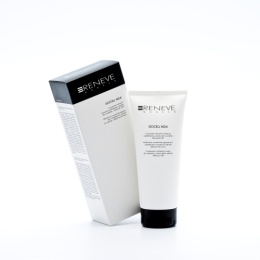 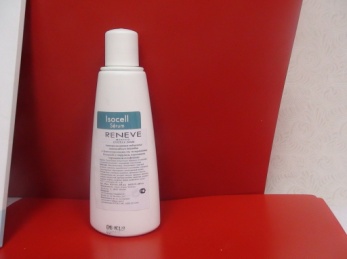 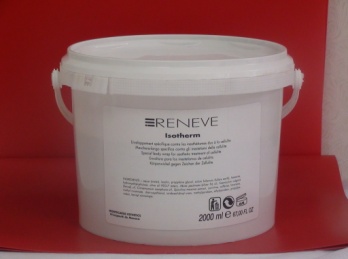 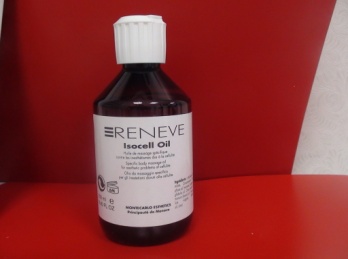 Название препаратаНазвание препаратаНазвание препаратаНазвание препаратаНазвание препаратаНазвание препаратаIsocell Creme M 24 - Интенсивный антицеллюлитный кремIsocell Creme M 24 - Интенсивный антицеллюлитный кремIsocell Creme M 24 - Интенсивный антицеллюлитный кремIsocell Creme M 24 - Интенсивный антицеллюлитный кремIsocell Serum  -Интенсивная антицеллюлитная сывороткаIsocell Serum  -Интенсивная антицеллюлитная сывороткаIsocell Serum  -Интенсивная антицеллюлитная сывороткаIsocell Serum  -Интенсивная антицеллюлитная сывороткаIsocell Serum  -Интенсивная антицеллюлитная сывороткаIsocell Serum  -Интенсивная антицеллюлитная сывороткаIsocell Serum  -Интенсивная антицеллюлитная сывороткаIsocell Serum  -Интенсивная антицеллюлитная сывороткаIsocell Serum  -Интенсивная антицеллюлитная сывороткаIsocell Serum  -Интенсивная антицеллюлитная сывороткаIsotherm  -Интенсивное антицеллюлитное обертываниеIsotherm  -Интенсивное антицеллюлитное обертываниеIsotherm  -Интенсивное антицеллюлитное обертываниеIsotherm  -Интенсивное антицеллюлитное обертываниеIsotherm  -Интенсивное антицеллюлитное обертываниеIsotherm  -Интенсивное антицеллюлитное обертываниеIsocell Oil  -Масло интенсивного действия для антицеллюлитного массажаIsocell Oil  -Масло интенсивного действия для антицеллюлитного массажаIsocell Oil  -Масло интенсивного действия для антицеллюлитного массажаIsocell Oil  -Масло интенсивного действия для антицеллюлитного массажаIsocell Oil  -Масло интенсивного действия для антицеллюлитного массажаПроф. объемПроф. объемПроф. объемПроф. объемПроф. объемПроф. объем4132 P 200 мл4132 P 200 мл4132 P 200 мл4132 P 200 млR 125 CC 200 млR 125 CC 200 млR 125 CC 200 млR 125 CC 200 млR 125 CC 200 млR 125 CC 200 млR 125 CC 200 млR 125 CC 200 млR 125 CC 200 млR 125 CC 200 млR 126 CC 2000 млR 126 CC 2000 млR 126 CC 2000 млR 126 CC 2000 млR 126 CC 2000 млR 126 CC 2000 млR 127 CC 250 млR 127 CC 250 млR 127 CC 250 млR 127 CC 250 млR 127 CC 250 млДом.уходДом.уходДом.уходДом.уходДом.уходДом.уход4131 V 200 мл4131 V 200 мл4131 V 200 мл4131 V 200 млR 132 VC 125 млR 132 VC 125 млR 132 VC 125 млR 132 VC 125 млR 132 VC 125 млR 132 VC 125 млR 132 VC 125 млR 132 VC 125 млR 132 VC 125 млR 132 VC 125 млОсновные компоненты:Основные компоненты:Основные компоненты:Основные компоненты:Основные компоненты:Основные компоненты:мультиактивный комплекс Celluxine, кофеин, глико-фенольныеэкстракты апельсина, кориандрамультиактивный комплекс Celluxine, кофеин, глико-фенольныеэкстракты апельсина, кориандрамультиактивный комплекс Celluxine, кофеин, глико-фенольныеэкстракты апельсина, кориандрамультиактивный комплекс Celluxine, кофеин, глико-фенольныеэкстракты апельсина, кориандрамультиактивный комплекс Celluxine, экстракт красного винограда, карнозинмультиактивный комплекс Celluxine, экстракт красного винограда, карнозинмультиактивный комплекс Celluxine, экстракт красного винограда, карнозинмультиактивный комплекс Celluxine, экстракт красного винограда, карнозинмультиактивный комплекс Celluxine, экстракт красного винограда, карнозинмультиактивный комплекс Celluxine, экстракт красного винограда, карнозинмультиактивный комплекс Celluxine, экстракт красного винограда, карнозинмультиактивный комплекс Celluxine, экстракт красного винограда, карнозинмультиактивный комплекс Celluxine, экстракт красного винограда, карнозинмультиактивный комплекс Celluxine, экстракт красного винограда, карнозинмультиактивный комплекс  Celluxine®, эссенциальные масла пихты, камфорного дерева, фулерова землямультиактивный комплекс  Celluxine®, эссенциальные масла пихты, камфорного дерева, фулерова землямультиактивный комплекс  Celluxine®, эссенциальные масла пихты, камфорного дерева, фулерова землямультиактивный комплекс  Celluxine®, эссенциальные масла пихты, камфорного дерева, фулерова землямультиактивный комплекс  Celluxine®, эссенциальные масла пихты, камфорного дерева, фулерова землямультиактивный комплекс  Celluxine®, эссенциальные масла пихты, камфорного дерева, фулерова земляэфирные масла каморы, эвкалипта, лимона, фенхеляэфирные масла каморы, эвкалипта, лимона, фенхеляэфирные масла каморы, эвкалипта, лимона, фенхеляэфирные масла каморы, эвкалипта, лимона, фенхеляэфирные масла каморы, эвкалипта, лимона, фенхеляДействие:Действие:Действие:Действие:Действие:Действие:липолитическое (расщепление избыточных жировых отложений, уменьшение проявлений целлюлита),обеспечивает энергией процессы липолиза (поставляет жирные кислоты в митохондрии с последующей утилизацией и образованием энергии),омоложивает (фитоэстрогенный эффект),увлажняет,нейтрализует свободные радикалы и восстановливает эластичность сосудистых стенок);нормализует крово- и лимфообращение, способствует уплотнению эпидермиса, улучшает эластичность и повышает тонус кожи,предотвращает образование «апельсиновой корки», предупреждает появление растяжек.липолитическое (расщепление избыточных жировых отложений, уменьшение проявлений целлюлита),обеспечивает энергией процессы липолиза (поставляет жирные кислоты в митохондрии с последующей утилизацией и образованием энергии),омоложивает (фитоэстрогенный эффект),увлажняет,нейтрализует свободные радикалы и восстановливает эластичность сосудистых стенок);нормализует крово- и лимфообращение, способствует уплотнению эпидермиса, улучшает эластичность и повышает тонус кожи,предотвращает образование «апельсиновой корки», предупреждает появление растяжек.липолитическое (расщепление избыточных жировых отложений, уменьшение проявлений целлюлита),обеспечивает энергией процессы липолиза (поставляет жирные кислоты в митохондрии с последующей утилизацией и образованием энергии),омоложивает (фитоэстрогенный эффект),увлажняет,нейтрализует свободные радикалы и восстановливает эластичность сосудистых стенок);нормализует крово- и лимфообращение, способствует уплотнению эпидермиса, улучшает эластичность и повышает тонус кожи,предотвращает образование «апельсиновой корки», предупреждает появление растяжек.липолитическое (расщепление избыточных жировых отложений, уменьшение проявлений целлюлита),обеспечивает энергией процессы липолиза (поставляет жирные кислоты в митохондрии с последующей утилизацией и образованием энергии),омоложивает (фитоэстрогенный эффект),увлажняет,нейтрализует свободные радикалы и восстановливает эластичность сосудистых стенок);нормализует крово- и лимфообращение, способствует уплотнению эпидермиса, улучшает эластичность и повышает тонус кожи,предотвращает образование «апельсиновой корки», предупреждает появление растяжек.липолитическое (расщепление избыточных жировых отложений, уменьшение проявлений целлюлита),обеспечивает энергией процессы липолиза (поставляет жирные кислоты в митохондрии с последующей утилизацией и образованием энергии),омоложивает (фитоэстрогенный эффект),увлажняет,нейтрализует свободные радикалы и восстановливает эластичность сосудистых стенок);нормализует крово- и лимфообращение, способствует уплотнению эпидермиса, улучшает эластичность и повышает тонус кожи,предотвращает образование «апельсиновой корки», предупреждает появление растяжек.липолитическое (расщепление избыточных жировых отложений, уменьшение проявлений целлюлита),обеспечивает энергией процессы липолиза (поставляет жирные кислоты в митохондрии с последующей утилизацией и образованием энергии),омоложивает (фитоэстрогенный эффект),увлажняет,нейтрализует свободные радикалы и восстановливает эластичность сосудистых стенок);нормализует крово- и лимфообращение, способствует уплотнению эпидермиса, улучшает эластичность и повышает тонус кожи,предотвращает образование «апельсиновой корки», предупреждает появление растяжек.липолитическое (расщепление избыточных жировых отложений, уменьшение проявлений целлюлита),обеспечивает энергией процессы липолиза (поставляет жирные кислоты в митохондрии с последующей утилизацией и образованием энергии),омоложивает (фитоэстрогенный эффект),увлажняет,нейтрализует свободные радикалы и восстановливает эластичность сосудистых стенок);нормализует крово- и лимфообращение, способствует уплотнению эпидермиса, улучшает эластичность и повышает тонус кожи,предотвращает образование «апельсиновой корки», предупреждает появление растяжек.липолитическое (расщепление избыточных жировых отложений, уменьшение проявлений целлюлита),обеспечивает энергией процессы липолиза (поставляет жирные кислоты в митохондрии с последующей утилизацией и образованием энергии),омоложивает (фитоэстрогенный эффект),увлажняет,нейтрализует свободные радикалы и восстановливает эластичность сосудистых стенок);нормализует крово- и лимфообращение, способствует уплотнению эпидермиса, улучшает эластичность и повышает тонус кожи,предотвращает образование «апельсиновой корки», предупреждает появление растяжек.липолитическое (расщепление избыточных жировых отложений, уменьшение проявлений целлюлита),обеспечивает энергией процессы липолиза (поставляет жирные кислоты в митохондрии с последующей утилизацией и образованием энергии),омоложивает (фитоэстрогенный эффект),увлажняет,нейтрализует свободные радикалы и восстановливает эластичность сосудистых стенок);нормализует крово- и лимфообращение, способствует уплотнению эпидермиса, улучшает эластичность и повышает тонус кожи,предотвращает образование «апельсиновой корки», предупреждает появление растяжек.липолитическое (расщепление избыточных жировых отложений, уменьшение проявлений целлюлита),обеспечивает энергией процессы липолиза (поставляет жирные кислоты в митохондрии с последующей утилизацией и образованием энергии),омоложивает (фитоэстрогенный эффект),увлажняет,нейтрализует свободные радикалы и восстановливает эластичность сосудистых стенок);нормализует крово- и лимфообращение, способствует уплотнению эпидермиса, улучшает эластичность и повышает тонус кожи,предотвращает образование «апельсиновой корки», предупреждает появление растяжек.липолитическое (расщепление избыточных жировых отложений, уменьшение проявлений целлюлита),обеспечивает энергией процессы липолиза (поставляет жирные кислоты в митохондрии с последующей утилизацией и образованием энергии),омоложивает (фитоэстрогенный эффект),увлажняет,нейтрализует свободные радикалы и восстановливает эластичность сосудистых стенок);нормализует крово- и лимфообращение, способствует уплотнению эпидермиса, улучшает эластичность и повышает тонус кожи,предотвращает образование «апельсиновой корки», предупреждает появление растяжек.липолитическое (расщепление избыточных жировых отложений, уменьшение проявлений целлюлита),обеспечивает энергией процессы липолиза (поставляет жирные кислоты в митохондрии с последующей утилизацией и образованием энергии),омоложивает (фитоэстрогенный эффект),увлажняет,нейтрализует свободные радикалы и восстановливает эластичность сосудистых стенок);нормализует крово- и лимфообращение, способствует уплотнению эпидермиса, улучшает эластичность и повышает тонус кожи,предотвращает образование «апельсиновой корки», предупреждает появление растяжек.липолитическое (расщепление избыточных жировых отложений, уменьшение проявлений целлюлита),обеспечивает энергией процессы липолиза (поставляет жирные кислоты в митохондрии с последующей утилизацией и образованием энергии),омоложивает (фитоэстрогенный эффект),увлажняет,нейтрализует свободные радикалы и восстановливает эластичность сосудистых стенок);нормализует крово- и лимфообращение, способствует уплотнению эпидермиса, улучшает эластичность и повышает тонус кожи,предотвращает образование «апельсиновой корки», предупреждает появление растяжек.липолитическое (расщепление избыточных жировых отложений, уменьшение проявлений целлюлита),обеспечивает энергией процессы липолиза (поставляет жирные кислоты в митохондрии с последующей утилизацией и образованием энергии),омоложивает (фитоэстрогенный эффект),увлажняет,нейтрализует свободные радикалы и восстановливает эластичность сосудистых стенок);нормализует крово- и лимфообращение, способствует уплотнению эпидермиса, улучшает эластичность и повышает тонус кожи,предотвращает образование «апельсиновой корки», предупреждает появление растяжек.липолитическое (расщепление избыточных жировых отложений, уменьшение проявлений целлюлита),обеспечивает энергией процессы липолиза (поставляет жирные кислоты в митохондрии с последующей утилизацией и образованием энергии),омоложивает (фитоэстрогенный эффект),увлажняет,нейтрализует свободные радикалы и восстановливает эластичность сосудистых стенок);нормализует крово- и лимфообращение, способствует уплотнению эпидермиса, улучшает эластичность и повышает тонус кожи,предотвращает образование «апельсиновой корки», предупреждает появление растяжек.липолитическое (расщепление избыточных жировых отложений, уменьшение проявлений целлюлита),обеспечивает энергией процессы липолиза (поставляет жирные кислоты в митохондрии с последующей утилизацией и образованием энергии),омоложивает (фитоэстрогенный эффект),увлажняет,нейтрализует свободные радикалы и восстановливает эластичность сосудистых стенок);нормализует крово- и лимфообращение, способствует уплотнению эпидермиса, улучшает эластичность и повышает тонус кожи,предотвращает образование «апельсиновой корки», предупреждает появление растяжек.липолитическое (расщепление избыточных жировых отложений, уменьшение проявлений целлюлита),обеспечивает энергией процессы липолиза (поставляет жирные кислоты в митохондрии с последующей утилизацией и образованием энергии),омоложивает (фитоэстрогенный эффект),увлажняет,нейтрализует свободные радикалы и восстановливает эластичность сосудистых стенок);нормализует крово- и лимфообращение, способствует уплотнению эпидермиса, улучшает эластичность и повышает тонус кожи,предотвращает образование «апельсиновой корки», предупреждает появление растяжек.липолитическое (расщепление избыточных жировых отложений, уменьшение проявлений целлюлита),обеспечивает энергией процессы липолиза (поставляет жирные кислоты в митохондрии с последующей утилизацией и образованием энергии),омоложивает (фитоэстрогенный эффект),увлажняет,нейтрализует свободные радикалы и восстановливает эластичность сосудистых стенок);нормализует крово- и лимфообращение, способствует уплотнению эпидермиса, улучшает эластичность и повышает тонус кожи,предотвращает образование «апельсиновой корки», предупреждает появление растяжек.липолитическое (расщепление избыточных жировых отложений, уменьшение проявлений целлюлита),обеспечивает энергией процессы липолиза (поставляет жирные кислоты в митохондрии с последующей утилизацией и образованием энергии),омоложивает (фитоэстрогенный эффект),увлажняет,нейтрализует свободные радикалы и восстановливает эластичность сосудистых стенок);нормализует крово- и лимфообращение, способствует уплотнению эпидермиса, улучшает эластичность и повышает тонус кожи,предотвращает образование «апельсиновой корки», предупреждает появление растяжек.липолитическое (расщепление избыточных жировых отложений, уменьшение проявлений целлюлита),обеспечивает энергией процессы липолиза (поставляет жирные кислоты в митохондрии с последующей утилизацией и образованием энергии),омоложивает (фитоэстрогенный эффект),увлажняет,нейтрализует свободные радикалы и восстановливает эластичность сосудистых стенок);нормализует крово- и лимфообращение, способствует уплотнению эпидермиса, улучшает эластичность и повышает тонус кожи,предотвращает образование «апельсиновой корки», предупреждает появление растяжек.активное антицеллюлитное,тонизирующее,омолаживающее.активное антицеллюлитное,тонизирующее,омолаживающее.активное антицеллюлитное,тонизирующее,омолаживающее.активное антицеллюлитное,тонизирующее,омолаживающее.активное антицеллюлитное,тонизирующее,омолаживающее.Способ примененияСпособ примененияСпособ примененияСпособ примененияСпособ примененияСпособ применениянаносить утром или/и вечером на проблемные зоны массажными движениями. (Для достижения наилучшего результата рекомендуется применение дважды в день совместно с сывороткой Isocell Serum.).наносить утром или/и вечером на проблемные зоны массажными движениями. (Для достижения наилучшего результата рекомендуется применение дважды в день совместно с сывороткой Isocell Serum.).наносить утром или/и вечером на проблемные зоны массажными движениями. (Для достижения наилучшего результата рекомендуется применение дважды в день совместно с сывороткой Isocell Serum.).наносить утром или/и вечером на проблемные зоны массажными движениями. (Для достижения наилучшего результата рекомендуется применение дважды в день совместно с сывороткой Isocell Serum.).наносить утром и вечером на участки, требующие эстетического корректирования.наносить утром и вечером на участки, требующие эстетического корректирования.наносить утром и вечером на участки, требующие эстетического корректирования.наносить утром и вечером на участки, требующие эстетического корректирования.наносить утром и вечером на участки, требующие эстетического корректирования.наносить утром и вечером на участки, требующие эстетического корректирования.наносить утром и вечером на участки, требующие эстетического корректирования.наносить утром и вечером на участки, требующие эстетического корректирования.наносить утром и вечером на участки, требующие эстетического корректирования.наносить утром и вечером на участки, требующие эстетического корректирования.В курсовых программах коррекции фигуры, антицеллюлитных и омолаживающих 	уходах. Для получения наилучшего результата первые 4 процедуры рекомендуется сочетать с  дренирующим очищающим обертыванием THERМОХУ. Наносится только на проблемные области!!! В курсовых программах коррекции фигуры, антицеллюлитных и омолаживающих 	уходах. Для получения наилучшего результата первые 4 процедуры рекомендуется сочетать с  дренирующим очищающим обертыванием THERМОХУ. Наносится только на проблемные области!!! В курсовых программах коррекции фигуры, антицеллюлитных и омолаживающих 	уходах. Для получения наилучшего результата первые 4 процедуры рекомендуется сочетать с  дренирующим очищающим обертыванием THERМОХУ. Наносится только на проблемные области!!! В курсовых программах коррекции фигуры, антицеллюлитных и омолаживающих 	уходах. Для получения наилучшего результата первые 4 процедуры рекомендуется сочетать с  дренирующим очищающим обертыванием THERМОХУ. Наносится только на проблемные области!!! В курсовых программах коррекции фигуры, антицеллюлитных и омолаживающих 	уходах. Для получения наилучшего результата первые 4 процедуры рекомендуется сочетать с  дренирующим очищающим обертыванием THERМОХУ. Наносится только на проблемные области!!! В курсовых программах коррекции фигуры, антицеллюлитных и омолаживающих 	уходах. Для получения наилучшего результата первые 4 процедуры рекомендуется сочетать с  дренирующим очищающим обертыванием THERМОХУ. Наносится только на проблемные области!!! нанести небольшое количество масла на тело и провести массаж.нанести небольшое количество масла на тело и провести массаж.нанести небольшое количество масла на тело и провести массаж.нанести небольшое количество масла на тело и провести массаж.нанести небольшое количество масла на тело и провести массаж.MINCEUR - Линия направленного действия - для уменьшения объемов и восстановления контуров тела.MINCEUR - Линия направленного действия - для уменьшения объемов и восстановления контуров тела.MINCEUR - Линия направленного действия - для уменьшения объемов и восстановления контуров тела.MINCEUR - Линия направленного действия - для уменьшения объемов и восстановления контуров тела.MINCEUR - Линия направленного действия - для уменьшения объемов и восстановления контуров тела.MINCEUR - Линия направленного действия - для уменьшения объемов и восстановления контуров тела.MINCEUR - Линия направленного действия - для уменьшения объемов и восстановления контуров тела.MINCEUR - Линия направленного действия - для уменьшения объемов и восстановления контуров тела.MINCEUR - Линия направленного действия - для уменьшения объемов и восстановления контуров тела.MINCEUR - Линия направленного действия - для уменьшения объемов и восстановления контуров тела.MINCEUR - Линия направленного действия - для уменьшения объемов и восстановления контуров тела.MINCEUR - Линия направленного действия - для уменьшения объемов и восстановления контуров тела.MINCEUR - Линия направленного действия - для уменьшения объемов и восстановления контуров тела.MINCEUR - Линия направленного действия - для уменьшения объемов и восстановления контуров тела.MINCEUR - Линия направленного действия - для уменьшения объемов и восстановления контуров тела.MINCEUR - Линия направленного действия - для уменьшения объемов и восстановления контуров тела.MINCEUR - Линия направленного действия - для уменьшения объемов и восстановления контуров тела.MINCEUR - Линия направленного действия - для уменьшения объемов и восстановления контуров тела.MINCEUR - Линия направленного действия - для уменьшения объемов и восстановления контуров тела.MINCEUR - Линия направленного действия - для уменьшения объемов и восстановления контуров тела.MINCEUR - Линия направленного действия - для уменьшения объемов и восстановления контуров тела.MINCEUR - Линия направленного действия - для уменьшения объемов и восстановления контуров тела.MINCEUR - Линия направленного действия - для уменьшения объемов и восстановления контуров тела.MINCEUR - Линия направленного действия - для уменьшения объемов и восстановления контуров тела.MINCEUR - Линия направленного действия - для уменьшения объемов и восстановления контуров тела.MINCEUR - Линия направленного действия - для уменьшения объемов и восстановления контуров тела.MINCEUR - Линия направленного действия - для уменьшения объемов и восстановления контуров тела.MINCEUR - Линия направленного действия - для уменьшения объемов и восстановления контуров тела.MINCEUR - Линия направленного действия - для уменьшения объемов и восстановления контуров тела.MINCEUR - Линия направленного действия - для уменьшения объемов и восстановления контуров тела.MINCEUR - Линия направленного действия - для уменьшения объемов и восстановления контуров тела.NB! THERMOXY возможно применение в качестве обертывания самостоятельным курсом или первые четыре процедуры перед антицеллюлитными, укрепляющими программами и программами коррекции веса. Можно наносить тотально на все тело или локально на проблемные области.Линия для здоровья и комфорта ног  NB! THERMOXY возможно применение в качестве обертывания самостоятельным курсом или первые четыре процедуры перед антицеллюлитными, укрепляющими программами и программами коррекции веса. Можно наносить тотально на все тело или локально на проблемные области.Линия для здоровья и комфорта ног  NB! THERMOXY возможно применение в качестве обертывания самостоятельным курсом или первые четыре процедуры перед антицеллюлитными, укрепляющими программами и программами коррекции веса. Можно наносить тотально на все тело или локально на проблемные области.Линия для здоровья и комфорта ног  NB! THERMOXY возможно применение в качестве обертывания самостоятельным курсом или первые четыре процедуры перед антицеллюлитными, укрепляющими программами и программами коррекции веса. Можно наносить тотально на все тело или локально на проблемные области.Линия для здоровья и комфорта ног  NB! THERMOXY возможно применение в качестве обертывания самостоятельным курсом или первые четыре процедуры перед антицеллюлитными, укрепляющими программами и программами коррекции веса. Можно наносить тотально на все тело или локально на проблемные области.Линия для здоровья и комфорта ног  NB! THERMOXY возможно применение в качестве обертывания самостоятельным курсом или первые четыре процедуры перед антицеллюлитными, укрепляющими программами и программами коррекции веса. Можно наносить тотально на все тело или локально на проблемные области.Линия для здоровья и комфорта ног  NB! THERMOXY возможно применение в качестве обертывания самостоятельным курсом или первые четыре процедуры перед антицеллюлитными, укрепляющими программами и программами коррекции веса. Можно наносить тотально на все тело или локально на проблемные области.Линия для здоровья и комфорта ног  NB! THERMOXY возможно применение в качестве обертывания самостоятельным курсом или первые четыре процедуры перед антицеллюлитными, укрепляющими программами и программами коррекции веса. Можно наносить тотально на все тело или локально на проблемные области.Линия для здоровья и комфорта ног  NB! THERMOXY возможно применение в качестве обертывания самостоятельным курсом или первые четыре процедуры перед антицеллюлитными, укрепляющими программами и программами коррекции веса. Можно наносить тотально на все тело или локально на проблемные области.Линия для здоровья и комфорта ног  NB! THERMOXY возможно применение в качестве обертывания самостоятельным курсом или первые четыре процедуры перед антицеллюлитными, укрепляющими программами и программами коррекции веса. Можно наносить тотально на все тело или локально на проблемные области.Линия для здоровья и комфорта ног  NB! THERMOXY возможно применение в качестве обертывания самостоятельным курсом или первые четыре процедуры перед антицеллюлитными, укрепляющими программами и программами коррекции веса. Можно наносить тотально на все тело или локально на проблемные области.Линия для здоровья и комфорта ног  NB! THERMOXY возможно применение в качестве обертывания самостоятельным курсом или первые четыре процедуры перед антицеллюлитными, укрепляющими программами и программами коррекции веса. Можно наносить тотально на все тело или локально на проблемные области.Линия для здоровья и комфорта ног  NB! THERMOXY возможно применение в качестве обертывания самостоятельным курсом или первые четыре процедуры перед антицеллюлитными, укрепляющими программами и программами коррекции веса. Можно наносить тотально на все тело или локально на проблемные области.Линия для здоровья и комфорта ног  NB! THERMOXY возможно применение в качестве обертывания самостоятельным курсом или первые четыре процедуры перед антицеллюлитными, укрепляющими программами и программами коррекции веса. Можно наносить тотально на все тело или локально на проблемные области.Линия для здоровья и комфорта ног  NB! THERMOXY возможно применение в качестве обертывания самостоятельным курсом или первые четыре процедуры перед антицеллюлитными, укрепляющими программами и программами коррекции веса. Можно наносить тотально на все тело или локально на проблемные области.Линия для здоровья и комфорта ног  NB! THERMOXY возможно применение в качестве обертывания самостоятельным курсом или первые четыре процедуры перед антицеллюлитными, укрепляющими программами и программами коррекции веса. Можно наносить тотально на все тело или локально на проблемные области.Линия для здоровья и комфорта ног  NB! THERMOXY возможно применение в качестве обертывания самостоятельным курсом или первые четыре процедуры перед антицеллюлитными, укрепляющими программами и программами коррекции веса. Можно наносить тотально на все тело или локально на проблемные области.Линия для здоровья и комфорта ног  NB! THERMOXY возможно применение в качестве обертывания самостоятельным курсом или первые четыре процедуры перед антицеллюлитными, укрепляющими программами и программами коррекции веса. Можно наносить тотально на все тело или локально на проблемные области.Линия для здоровья и комфорта ног  NB! THERMOXY возможно применение в качестве обертывания самостоятельным курсом или первые четыре процедуры перед антицеллюлитными, укрепляющими программами и программами коррекции веса. Можно наносить тотально на все тело или локально на проблемные области.Линия для здоровья и комфорта ног  NB! THERMOXY возможно применение в качестве обертывания самостоятельным курсом или первые четыре процедуры перед антицеллюлитными, укрепляющими программами и программами коррекции веса. Можно наносить тотально на все тело или локально на проблемные области.Линия для здоровья и комфорта ног  NB! THERMOXY возможно применение в качестве обертывания самостоятельным курсом или первые четыре процедуры перед антицеллюлитными, укрепляющими программами и программами коррекции веса. Можно наносить тотально на все тело или локально на проблемные области.Линия для здоровья и комфорта ног  NB! THERMOXY возможно применение в качестве обертывания самостоятельным курсом или первые четыре процедуры перед антицеллюлитными, укрепляющими программами и программами коррекции веса. Можно наносить тотально на все тело или локально на проблемные области.Линия для здоровья и комфорта ног  NB! THERMOXY возможно применение в качестве обертывания самостоятельным курсом или первые четыре процедуры перед антицеллюлитными, укрепляющими программами и программами коррекции веса. Можно наносить тотально на все тело или локально на проблемные области.Линия для здоровья и комфорта ног  NB! THERMOXY возможно применение в качестве обертывания самостоятельным курсом или первые четыре процедуры перед антицеллюлитными, укрепляющими программами и программами коррекции веса. Можно наносить тотально на все тело или локально на проблемные области.Линия для здоровья и комфорта ног  NB! THERMOXY возможно применение в качестве обертывания самостоятельным курсом или первые четыре процедуры перед антицеллюлитными, укрепляющими программами и программами коррекции веса. Можно наносить тотально на все тело или локально на проблемные области.Линия для здоровья и комфорта ног  NB! THERMOXY возможно применение в качестве обертывания самостоятельным курсом или первые четыре процедуры перед антицеллюлитными, укрепляющими программами и программами коррекции веса. Можно наносить тотально на все тело или локально на проблемные области.Линия для здоровья и комфорта ног  NB! THERMOXY возможно применение в качестве обертывания самостоятельным курсом или первые четыре процедуры перед антицеллюлитными, укрепляющими программами и программами коррекции веса. Можно наносить тотально на все тело или локально на проблемные области.Линия для здоровья и комфорта ног  NB! THERMOXY возможно применение в качестве обертывания самостоятельным курсом или первые четыре процедуры перед антицеллюлитными, укрепляющими программами и программами коррекции веса. Можно наносить тотально на все тело или локально на проблемные области.Линия для здоровья и комфорта ног  NB! THERMOXY возможно применение в качестве обертывания самостоятельным курсом или первые четыре процедуры перед антицеллюлитными, укрепляющими программами и программами коррекции веса. Можно наносить тотально на все тело или локально на проблемные области.Линия для здоровья и комфорта ног  NB! THERMOXY возможно применение в качестве обертывания самостоятельным курсом или первые четыре процедуры перед антицеллюлитными, укрепляющими программами и программами коррекции веса. Можно наносить тотально на все тело или локально на проблемные области.Линия для здоровья и комфорта ног  NB! THERMOXY возможно применение в качестве обертывания самостоятельным курсом или первые четыре процедуры перед антицеллюлитными, укрепляющими программами и программами коррекции веса. Можно наносить тотально на все тело или локально на проблемные области.Линия для здоровья и комфорта ног  DRENELLE   DRENELLE   DRENELLE   DRENELLE   DRENELLE   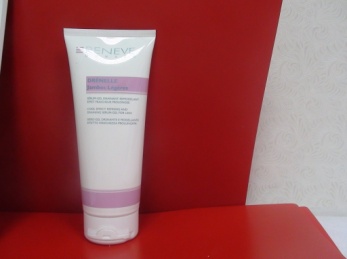 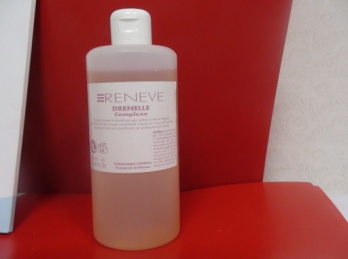 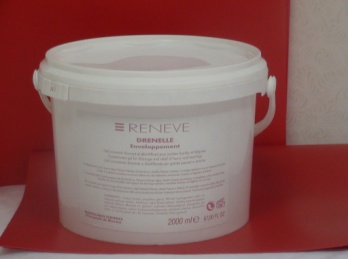 Название препарата Название препарата Название препарата Название препарата Название препарата Drenelle Jambes Legeres - Гель – сыворотка дренирующаядля ногDrenelle Jambes Legeres - Гель – сыворотка дренирующаядля ногDrenelle Jambes Legeres - Гель – сыворотка дренирующаядля ногDrenelle Jambes Legeres - Гель – сыворотка дренирующаядля ногDrenelle Jambes Legeres - Гель – сыворотка дренирующаядля ногDrenelle Jambes Legeres - Гель – сыворотка дренирующаядля ногDrenelle Jambes Legeres - Гель – сыворотка дренирующаядля ногDrenelle Jambes Legeres - Гель – сыворотка дренирующаядля ногDrenelle Complexe - Концентрированный  лосьон  для ног с охлаждающим эффектомDrenelle Complexe - Концентрированный  лосьон  для ног с охлаждающим эффектомDrenelle Complexe - Концентрированный  лосьон  для ног с охлаждающим эффектомDrenelle Complexe - Концентрированный  лосьон  для ног с охлаждающим эффектомDrenelle Complexe - Концентрированный  лосьон  для ног с охлаждающим эффектомDrenelle Complexe - Концентрированный  лосьон  для ног с охлаждающим эффектомDrenelle Complexe - Концентрированный  лосьон  для ног с охлаждающим эффектомDrenelle Complexe - Концентрированный  лосьон  для ног с охлаждающим эффектомDrenelle Complexe - Концентрированный  лосьон  для ног с охлаждающим эффектомDrenelle Complexe - Концентрированный  лосьон  для ног с охлаждающим эффектомDrenelle Enveloppement - Концентрированное гелевое обертывание для ногDrenelle Enveloppement - Концентрированное гелевое обертывание для ногDrenelle Enveloppement - Концентрированное гелевое обертывание для ногDrenelle Enveloppement - Концентрированное гелевое обертывание для ногDrenelle Enveloppement - Концентрированное гелевое обертывание для ногDrenelle Enveloppement - Концентрированное гелевое обертывание для ногDrenelle Enveloppement - Концентрированное гелевое обертывание для ногDrenelle Enveloppement - Концентрированное гелевое обертывание для ногПроф. объемПроф. объемПроф. объемПроф. объемПроф. объемR 178 CC 200 млR 178 CC 200 млR 178 CC 200 млR 178 CC 200 млR 178 CC 200 млR 178 CC 200 млR 178 CC 200 млR 178 CC 200 млR 180 CC 500 млR 180 CC 500 млR 180 CC 500 млR 180 CC 500 млR 180 CC 500 млR 180 CC 500 млR 180 CC 500 млR 180 CC 500 млR 180 CC 500 млR 180 CC 500 млR 181 CC 2000 млR 181 CC 2000 млR 181 CC 2000 млR 181 CC 2000 млR 181 CC 2000 млR 181 CC 2000 млR 181 CC 2000 млR 181 CC 2000 млДом. уходДом. уходДом. уходДом. уходДом. уходR 179 VC 200 млR 179 VC 200 млR 179 VC 200 млR 179 VC 200 млR 179 VC 200 млR 179 VC 200 млR 179 VC 200 млR 179 VC 200 млОсновные компоненты:Основные компоненты:Основные компоненты:Основные компоненты:Основные компоненты:биоэкстракт бузины,  экстракты Palmaria palmata, ратании, эссенциальное масло мелиссы, ментил лактат.биоэкстракт бузины,  экстракты Palmaria palmata, ратании, эссенциальное масло мелиссы, ментил лактат.биоэкстракт бузины,  экстракты Palmaria palmata, ратании, эссенциальное масло мелиссы, ментил лактат.биоэкстракт бузины,  экстракты Palmaria palmata, ратании, эссенциальное масло мелиссы, ментил лактат.биоэкстракт бузины,  экстракты Palmaria palmata, ратании, эссенциальное масло мелиссы, ментил лактат.биоэкстракт бузины,  экстракты Palmaria palmata, ратании, эссенциальное масло мелиссы, ментил лактат.биоэкстракт бузины,  экстракты Palmaria palmata, ратании, эссенциальное масло мелиссы, ментил лактат.биоэкстракт бузины,  экстракты Palmaria palmata, ратании, эссенциальное масло мелиссы, ментил лактат.экстракты Palmaria palmate, бузины, шиповника, эссенциальные масла мяты перечной, горького апельсина, цитронеллыэкстракты Palmaria palmate, бузины, шиповника, эссенциальные масла мяты перечной, горького апельсина, цитронеллыэкстракты Palmaria palmate, бузины, шиповника, эссенциальные масла мяты перечной, горького апельсина, цитронеллыэкстракты Palmaria palmate, бузины, шиповника, эссенциальные масла мяты перечной, горького апельсина, цитронеллыэкстракты Palmaria palmate, бузины, шиповника, эссенциальные масла мяты перечной, горького апельсина, цитронеллыэкстракты Palmaria palmate, бузины, шиповника, эссенциальные масла мяты перечной, горького апельсина, цитронеллыэкстракты Palmaria palmate, бузины, шиповника, эссенциальные масла мяты перечной, горького апельсина, цитронеллыэкстракты Palmaria palmate, бузины, шиповника, эссенциальные масла мяты перечной, горького апельсина, цитронеллыэкстракты Palmaria palmate, бузины, шиповника, эссенциальные масла мяты перечной, горького апельсина, цитронеллыэкстракты Palmaria palmate, бузины, шиповника, эссенциальные масла мяты перечной, горького апельсина, цитронеллыэкстракт Palmaria palmate, биоэкстракт бузины, эссенциальные масла мяты перечной и горького апельсинаэкстракт Palmaria palmate, биоэкстракт бузины, эссенциальные масла мяты перечной и горького апельсинаэкстракт Palmaria palmate, биоэкстракт бузины, эссенциальные масла мяты перечной и горького апельсинаэкстракт Palmaria palmate, биоэкстракт бузины, эссенциальные масла мяты перечной и горького апельсинаэкстракт Palmaria palmate, биоэкстракт бузины, эссенциальные масла мяты перечной и горького апельсинаэкстракт Palmaria palmate, биоэкстракт бузины, эссенциальные масла мяты перечной и горького апельсинаэкстракт Palmaria palmate, биоэкстракт бузины, эссенциальные масла мяты перечной и горького апельсинаэкстракт Palmaria palmate, биоэкстракт бузины, эссенциальные масла мяты перечной и горького апельсинаДействие:Действие:Действие:Действие:Действие:моментально освежает и охлаждает, быстро купирует раздражения, восстанавливает и защищает сосуды (снимает спазм, укрепляет стенки капилляров и поверхностных сосудов, снижает проницаемость сосудистых стенок),  улучшает микроциркуляцию и кровообращение, активизирует метаболизм и оксигенацию тканей, дренирует, ускоряет диурез, восстанавливает местный иммунитет, снимает воспаление и чувство тяжести, оказывает противовоспалительное, успокаивающее действие, активизирует механизмы саморегуляции организма, увлажняет, регенерирует структуру и плотность кожных покровов. нормализует психо-эмоциональный статусмоментально освежает и охлаждает, быстро купирует раздражения, восстанавливает и защищает сосуды (снимает спазм, укрепляет стенки капилляров и поверхностных сосудов, снижает проницаемость сосудистых стенок),  улучшает микроциркуляцию и кровообращение, активизирует метаболизм и оксигенацию тканей, дренирует, ускоряет диурез, восстанавливает местный иммунитет, снимает воспаление и чувство тяжести, оказывает противовоспалительное, успокаивающее действие, активизирует механизмы саморегуляции организма, увлажняет, регенерирует структуру и плотность кожных покровов. нормализует психо-эмоциональный статусмоментально освежает и охлаждает, быстро купирует раздражения, восстанавливает и защищает сосуды (снимает спазм, укрепляет стенки капилляров и поверхностных сосудов, снижает проницаемость сосудистых стенок),  улучшает микроциркуляцию и кровообращение, активизирует метаболизм и оксигенацию тканей, дренирует, ускоряет диурез, восстанавливает местный иммунитет, снимает воспаление и чувство тяжести, оказывает противовоспалительное, успокаивающее действие, активизирует механизмы саморегуляции организма, увлажняет, регенерирует структуру и плотность кожных покровов. нормализует психо-эмоциональный статусмоментально освежает и охлаждает, быстро купирует раздражения, восстанавливает и защищает сосуды (снимает спазм, укрепляет стенки капилляров и поверхностных сосудов, снижает проницаемость сосудистых стенок),  улучшает микроциркуляцию и кровообращение, активизирует метаболизм и оксигенацию тканей, дренирует, ускоряет диурез, восстанавливает местный иммунитет, снимает воспаление и чувство тяжести, оказывает противовоспалительное, успокаивающее действие, активизирует механизмы саморегуляции организма, увлажняет, регенерирует структуру и плотность кожных покровов. нормализует психо-эмоциональный статусмоментально освежает и охлаждает, быстро купирует раздражения, восстанавливает и защищает сосуды (снимает спазм, укрепляет стенки капилляров и поверхностных сосудов, снижает проницаемость сосудистых стенок),  улучшает микроциркуляцию и кровообращение, активизирует метаболизм и оксигенацию тканей, дренирует, ускоряет диурез, восстанавливает местный иммунитет, снимает воспаление и чувство тяжести, оказывает противовоспалительное, успокаивающее действие, активизирует механизмы саморегуляции организма, увлажняет, регенерирует структуру и плотность кожных покровов. нормализует психо-эмоциональный статусмоментально освежает и охлаждает, быстро купирует раздражения, восстанавливает и защищает сосуды (снимает спазм, укрепляет стенки капилляров и поверхностных сосудов, снижает проницаемость сосудистых стенок),  улучшает микроциркуляцию и кровообращение, активизирует метаболизм и оксигенацию тканей, дренирует, ускоряет диурез, восстанавливает местный иммунитет, снимает воспаление и чувство тяжести, оказывает противовоспалительное, успокаивающее действие, активизирует механизмы саморегуляции организма, увлажняет, регенерирует структуру и плотность кожных покровов. нормализует психо-эмоциональный статусмоментально освежает и охлаждает, быстро купирует раздражения, восстанавливает и защищает сосуды (снимает спазм, укрепляет стенки капилляров и поверхностных сосудов, снижает проницаемость сосудистых стенок),  улучшает микроциркуляцию и кровообращение, активизирует метаболизм и оксигенацию тканей, дренирует, ускоряет диурез, восстанавливает местный иммунитет, снимает воспаление и чувство тяжести, оказывает противовоспалительное, успокаивающее действие, активизирует механизмы саморегуляции организма, увлажняет, регенерирует структуру и плотность кожных покровов. нормализует психо-эмоциональный статусмоментально освежает и охлаждает, быстро купирует раздражения, восстанавливает и защищает сосуды (снимает спазм, укрепляет стенки капилляров и поверхностных сосудов, снижает проницаемость сосудистых стенок),  улучшает микроциркуляцию и кровообращение, активизирует метаболизм и оксигенацию тканей, дренирует, ускоряет диурез, восстанавливает местный иммунитет, снимает воспаление и чувство тяжести, оказывает противовоспалительное, успокаивающее действие, активизирует механизмы саморегуляции организма, увлажняет, регенерирует структуру и плотность кожных покровов. нормализует психо-эмоциональный статусмоментально освежает и охлаждает, быстро купирует раздражения, восстанавливает и защищает сосуды (снимает спазм, укрепляет стенки капилляров и поверхностных сосудов, снижает проницаемость сосудистых стенок),  улучшает микроциркуляцию и кровообращение, активизирует метаболизм и оксигенацию тканей, дренирует, ускоряет диурез, восстанавливает местный иммунитет, снимает воспаление и чувство тяжести, оказывает противовоспалительное, успокаивающее действие, активизирует механизмы саморегуляции организма, увлажняет, регенерирует структуру и плотность кожных покровов. нормализует психо-эмоциональный статусмоментально освежает и охлаждает, быстро купирует раздражения, восстанавливает и защищает сосуды (снимает спазм, укрепляет стенки капилляров и поверхностных сосудов, снижает проницаемость сосудистых стенок),  улучшает микроциркуляцию и кровообращение, активизирует метаболизм и оксигенацию тканей, дренирует, ускоряет диурез, восстанавливает местный иммунитет, снимает воспаление и чувство тяжести, оказывает противовоспалительное, успокаивающее действие, активизирует механизмы саморегуляции организма, увлажняет, регенерирует структуру и плотность кожных покровов. нормализует психо-эмоциональный статусмоментально освежает и охлаждает, быстро купирует раздражения, восстанавливает и защищает сосуды (снимает спазм, укрепляет стенки капилляров и поверхностных сосудов, снижает проницаемость сосудистых стенок),  улучшает микроциркуляцию и кровообращение, активизирует метаболизм и оксигенацию тканей, дренирует, ускоряет диурез, восстанавливает местный иммунитет, снимает воспаление и чувство тяжести, оказывает противовоспалительное, успокаивающее действие, активизирует механизмы саморегуляции организма, увлажняет, регенерирует структуру и плотность кожных покровов. нормализует психо-эмоциональный статусмоментально освежает и охлаждает, быстро купирует раздражения, восстанавливает и защищает сосуды (снимает спазм, укрепляет стенки капилляров и поверхностных сосудов, снижает проницаемость сосудистых стенок),  улучшает микроциркуляцию и кровообращение, активизирует метаболизм и оксигенацию тканей, дренирует, ускоряет диурез, восстанавливает местный иммунитет, снимает воспаление и чувство тяжести, оказывает противовоспалительное, успокаивающее действие, активизирует механизмы саморегуляции организма, увлажняет, регенерирует структуру и плотность кожных покровов. нормализует психо-эмоциональный статусмоментально освежает и охлаждает, быстро купирует раздражения, восстанавливает и защищает сосуды (снимает спазм, укрепляет стенки капилляров и поверхностных сосудов, снижает проницаемость сосудистых стенок),  улучшает микроциркуляцию и кровообращение, активизирует метаболизм и оксигенацию тканей, дренирует, ускоряет диурез, восстанавливает местный иммунитет, снимает воспаление и чувство тяжести, оказывает противовоспалительное, успокаивающее действие, активизирует механизмы саморегуляции организма, увлажняет, регенерирует структуру и плотность кожных покровов. нормализует психо-эмоциональный статусмоментально освежает и охлаждает, быстро купирует раздражения, восстанавливает и защищает сосуды (снимает спазм, укрепляет стенки капилляров и поверхностных сосудов, снижает проницаемость сосудистых стенок),  улучшает микроциркуляцию и кровообращение, активизирует метаболизм и оксигенацию тканей, дренирует, ускоряет диурез, восстанавливает местный иммунитет, снимает воспаление и чувство тяжести, оказывает противовоспалительное, успокаивающее действие, активизирует механизмы саморегуляции организма, увлажняет, регенерирует структуру и плотность кожных покровов. нормализует психо-эмоциональный статусмоментально освежает и охлаждает, быстро купирует раздражения, восстанавливает и защищает сосуды (снимает спазм, укрепляет стенки капилляров и поверхностных сосудов, снижает проницаемость сосудистых стенок),  улучшает микроциркуляцию и кровообращение, активизирует метаболизм и оксигенацию тканей, дренирует, ускоряет диурез, восстанавливает местный иммунитет, снимает воспаление и чувство тяжести, оказывает противовоспалительное, успокаивающее действие, активизирует механизмы саморегуляции организма, увлажняет, регенерирует структуру и плотность кожных покровов. нормализует психо-эмоциональный статусмоментально освежает и охлаждает, быстро купирует раздражения, восстанавливает и защищает сосуды (снимает спазм, укрепляет стенки капилляров и поверхностных сосудов, снижает проницаемость сосудистых стенок),  улучшает микроциркуляцию и кровообращение, активизирует метаболизм и оксигенацию тканей, дренирует, ускоряет диурез, восстанавливает местный иммунитет, снимает воспаление и чувство тяжести, оказывает противовоспалительное, успокаивающее действие, активизирует механизмы саморегуляции организма, увлажняет, регенерирует структуру и плотность кожных покровов. нормализует психо-эмоциональный статусмоментально освежает и охлаждает, быстро купирует раздражения, восстанавливает и защищает сосуды (снимает спазм, укрепляет стенки капилляров и поверхностных сосудов, снижает проницаемость сосудистых стенок),  улучшает микроциркуляцию и кровообращение, активизирует метаболизм и оксигенацию тканей, дренирует, ускоряет диурез, восстанавливает местный иммунитет, снимает воспаление и чувство тяжести, оказывает противовоспалительное, успокаивающее действие, активизирует механизмы саморегуляции организма, увлажняет, регенерирует структуру и плотность кожных покровов. нормализует психо-эмоциональный статусмоментально освежает и охлаждает, быстро купирует раздражения, восстанавливает и защищает сосуды (снимает спазм, укрепляет стенки капилляров и поверхностных сосудов, снижает проницаемость сосудистых стенок),  улучшает микроциркуляцию и кровообращение, активизирует метаболизм и оксигенацию тканей, дренирует, ускоряет диурез, восстанавливает местный иммунитет, снимает воспаление и чувство тяжести, оказывает противовоспалительное, успокаивающее действие, активизирует механизмы саморегуляции организма, увлажняет, регенерирует структуру и плотность кожных покровов. нормализует психо-эмоциональный статусмоментально освежает и охлаждает, быстро купирует раздражения, восстанавливает и защищает сосуды (снимает спазм, укрепляет стенки капилляров и поверхностных сосудов, снижает проницаемость сосудистых стенок),  улучшает микроциркуляцию и кровообращение, активизирует метаболизм и оксигенацию тканей, дренирует, ускоряет диурез, восстанавливает местный иммунитет, снимает воспаление и чувство тяжести, оказывает противовоспалительное, успокаивающее действие, активизирует механизмы саморегуляции организма, увлажняет, регенерирует структуру и плотность кожных покровов. нормализует психо-эмоциональный статусмоментально освежает и охлаждает, быстро купирует раздражения, восстанавливает и защищает сосуды (снимает спазм, укрепляет стенки капилляров и поверхностных сосудов, снижает проницаемость сосудистых стенок),  улучшает микроциркуляцию и кровообращение, активизирует метаболизм и оксигенацию тканей, дренирует, ускоряет диурез, восстанавливает местный иммунитет, снимает воспаление и чувство тяжести, оказывает противовоспалительное, успокаивающее действие, активизирует механизмы саморегуляции организма, увлажняет, регенерирует структуру и плотность кожных покровов. нормализует психо-эмоциональный статусмоментально освежает и охлаждает, быстро купирует раздражения, восстанавливает и защищает сосуды (снимает спазм, укрепляет стенки капилляров и поверхностных сосудов, снижает проницаемость сосудистых стенок),  улучшает микроциркуляцию и кровообращение, активизирует метаболизм и оксигенацию тканей, дренирует, ускоряет диурез, восстанавливает местный иммунитет, снимает воспаление и чувство тяжести, оказывает противовоспалительное, успокаивающее действие, активизирует механизмы саморегуляции организма, увлажняет, регенерирует структуру и плотность кожных покровов. нормализует психо-эмоциональный статусмоментально освежает и охлаждает, быстро купирует раздражения, восстанавливает и защищает сосуды (снимает спазм, укрепляет стенки капилляров и поверхностных сосудов, снижает проницаемость сосудистых стенок),  улучшает микроциркуляцию и кровообращение, активизирует метаболизм и оксигенацию тканей, дренирует, ускоряет диурез, восстанавливает местный иммунитет, снимает воспаление и чувство тяжести, оказывает противовоспалительное, успокаивающее действие, активизирует механизмы саморегуляции организма, увлажняет, регенерирует структуру и плотность кожных покровов. нормализует психо-эмоциональный статусмоментально освежает и охлаждает, быстро купирует раздражения, восстанавливает и защищает сосуды (снимает спазм, укрепляет стенки капилляров и поверхностных сосудов, снижает проницаемость сосудистых стенок),  улучшает микроциркуляцию и кровообращение, активизирует метаболизм и оксигенацию тканей, дренирует, ускоряет диурез, восстанавливает местный иммунитет, снимает воспаление и чувство тяжести, оказывает противовоспалительное, успокаивающее действие, активизирует механизмы саморегуляции организма, увлажняет, регенерирует структуру и плотность кожных покровов. нормализует психо-эмоциональный статусмоментально освежает и охлаждает, быстро купирует раздражения, восстанавливает и защищает сосуды (снимает спазм, укрепляет стенки капилляров и поверхностных сосудов, снижает проницаемость сосудистых стенок),  улучшает микроциркуляцию и кровообращение, активизирует метаболизм и оксигенацию тканей, дренирует, ускоряет диурез, восстанавливает местный иммунитет, снимает воспаление и чувство тяжести, оказывает противовоспалительное, успокаивающее действие, активизирует механизмы саморегуляции организма, увлажняет, регенерирует структуру и плотность кожных покровов. нормализует психо-эмоциональный статусмоментально освежает и охлаждает, быстро купирует раздражения, восстанавливает и защищает сосуды (снимает спазм, укрепляет стенки капилляров и поверхностных сосудов, снижает проницаемость сосудистых стенок),  улучшает микроциркуляцию и кровообращение, активизирует метаболизм и оксигенацию тканей, дренирует, ускоряет диурез, восстанавливает местный иммунитет, снимает воспаление и чувство тяжести, оказывает противовоспалительное, успокаивающее действие, активизирует механизмы саморегуляции организма, увлажняет, регенерирует структуру и плотность кожных покровов. нормализует психо-эмоциональный статусмоментально освежает и охлаждает, быстро купирует раздражения, восстанавливает и защищает сосуды (снимает спазм, укрепляет стенки капилляров и поверхностных сосудов, снижает проницаемость сосудистых стенок),  улучшает микроциркуляцию и кровообращение, активизирует метаболизм и оксигенацию тканей, дренирует, ускоряет диурез, восстанавливает местный иммунитет, снимает воспаление и чувство тяжести, оказывает противовоспалительное, успокаивающее действие, активизирует механизмы саморегуляции организма, увлажняет, регенерирует структуру и плотность кожных покровов. нормализует психо-эмоциональный статусСпособ примененияСпособ примененияСпособ примененияСпособ примененияСпособ примененияРаспределять на кожу нижних конечностей до полного впитывания массажными движениями до и после применения Drenelle Complex.Распределять на кожу нижних конечностей до полного впитывания массажными движениями до и после применения Drenelle Complex.Распределять на кожу нижних конечностей до полного впитывания массажными движениями до и после применения Drenelle Complex.Распределять на кожу нижних конечностей до полного впитывания массажными движениями до и после применения Drenelle Complex.Распределять на кожу нижних конечностей до полного впитывания массажными движениями до и после применения Drenelle Complex.Распределять на кожу нижних конечностей до полного впитывания массажными движениями до и после применения Drenelle Complex.Распределять на кожу нижних конечностей до полного впитывания массажными движениями до и после применения Drenelle Complex.Распределять на кожу нижних конечностей до полного впитывания массажными движениями до и после применения Drenelle Complex.Используется для бинтового обертывания нижних конечностей самостоятельно;  в сочетании с прессотерапией; в комплексной программе с обертыванием Drenelle Jambes Legeres.Для выполнения  самостоятельной процедуры 2 - 3 бандажа замачиваются  в горячей воде, отжимаются  и затем  пропитываются  лосьоном Drenelle Complexe. Влажными бандажами выполняется бинтование нижних конечностей  от кончиков пальцев до паха или, если в процедуре  используются 3 бинта, то - до талии. Снять через 15-20 минут. Завершить финальными средствами.Используется для бинтового обертывания нижних конечностей самостоятельно;  в сочетании с прессотерапией; в комплексной программе с обертыванием Drenelle Jambes Legeres.Для выполнения  самостоятельной процедуры 2 - 3 бандажа замачиваются  в горячей воде, отжимаются  и затем  пропитываются  лосьоном Drenelle Complexe. Влажными бандажами выполняется бинтование нижних конечностей  от кончиков пальцев до паха или, если в процедуре  используются 3 бинта, то - до талии. Снять через 15-20 минут. Завершить финальными средствами.Используется для бинтового обертывания нижних конечностей самостоятельно;  в сочетании с прессотерапией; в комплексной программе с обертыванием Drenelle Jambes Legeres.Для выполнения  самостоятельной процедуры 2 - 3 бандажа замачиваются  в горячей воде, отжимаются  и затем  пропитываются  лосьоном Drenelle Complexe. Влажными бандажами выполняется бинтование нижних конечностей  от кончиков пальцев до паха или, если в процедуре  используются 3 бинта, то - до талии. Снять через 15-20 минут. Завершить финальными средствами.Используется для бинтового обертывания нижних конечностей самостоятельно;  в сочетании с прессотерапией; в комплексной программе с обертыванием Drenelle Jambes Legeres.Для выполнения  самостоятельной процедуры 2 - 3 бандажа замачиваются  в горячей воде, отжимаются  и затем  пропитываются  лосьоном Drenelle Complexe. Влажными бандажами выполняется бинтование нижних конечностей  от кончиков пальцев до паха или, если в процедуре  используются 3 бинта, то - до талии. Снять через 15-20 минут. Завершить финальными средствами.Используется для бинтового обертывания нижних конечностей самостоятельно;  в сочетании с прессотерапией; в комплексной программе с обертыванием Drenelle Jambes Legeres.Для выполнения  самостоятельной процедуры 2 - 3 бандажа замачиваются  в горячей воде, отжимаются  и затем  пропитываются  лосьоном Drenelle Complexe. Влажными бандажами выполняется бинтование нижних конечностей  от кончиков пальцев до паха или, если в процедуре  используются 3 бинта, то - до талии. Снять через 15-20 минут. Завершить финальными средствами.Используется для бинтового обертывания нижних конечностей самостоятельно;  в сочетании с прессотерапией; в комплексной программе с обертыванием Drenelle Jambes Legeres.Для выполнения  самостоятельной процедуры 2 - 3 бандажа замачиваются  в горячей воде, отжимаются  и затем  пропитываются  лосьоном Drenelle Complexe. Влажными бандажами выполняется бинтование нижних конечностей  от кончиков пальцев до паха или, если в процедуре  используются 3 бинта, то - до талии. Снять через 15-20 минут. Завершить финальными средствами.Используется для бинтового обертывания нижних конечностей самостоятельно;  в сочетании с прессотерапией; в комплексной программе с обертыванием Drenelle Jambes Legeres.Для выполнения  самостоятельной процедуры 2 - 3 бандажа замачиваются  в горячей воде, отжимаются  и затем  пропитываются  лосьоном Drenelle Complexe. Влажными бандажами выполняется бинтование нижних конечностей  от кончиков пальцев до паха или, если в процедуре  используются 3 бинта, то - до талии. Снять через 15-20 минут. Завершить финальными средствами.Используется для бинтового обертывания нижних конечностей самостоятельно;  в сочетании с прессотерапией; в комплексной программе с обертыванием Drenelle Jambes Legeres.Для выполнения  самостоятельной процедуры 2 - 3 бандажа замачиваются  в горячей воде, отжимаются  и затем  пропитываются  лосьоном Drenelle Complexe. Влажными бандажами выполняется бинтование нижних конечностей  от кончиков пальцев до паха или, если в процедуре  используются 3 бинта, то - до талии. Снять через 15-20 минут. Завершить финальными средствами.Используется для бинтового обертывания нижних конечностей самостоятельно;  в сочетании с прессотерапией; в комплексной программе с обертыванием Drenelle Jambes Legeres.Для выполнения  самостоятельной процедуры 2 - 3 бандажа замачиваются  в горячей воде, отжимаются  и затем  пропитываются  лосьоном Drenelle Complexe. Влажными бандажами выполняется бинтование нижних конечностей  от кончиков пальцев до паха или, если в процедуре  используются 3 бинта, то - до талии. Снять через 15-20 минут. Завершить финальными средствами.Используется для бинтового обертывания нижних конечностей самостоятельно;  в сочетании с прессотерапией; в комплексной программе с обертыванием Drenelle Jambes Legeres.Для выполнения  самостоятельной процедуры 2 - 3 бандажа замачиваются  в горячей воде, отжимаются  и затем  пропитываются  лосьоном Drenelle Complexe. Влажными бандажами выполняется бинтование нижних конечностей  от кончиков пальцев до паха или, если в процедуре  используются 3 бинта, то - до талии. Снять через 15-20 минут. Завершить финальными средствами.Наносится локально только на нижние конечности до паха или до талии!!!  Термоодеяло не применяется!!!В антицеллюлитных программах чередуется с обертыванием Thermoxy для усиления дренажа.Используется самостоятельным курсом для снятия усталости и отечности, профилактики варикозного расширения вен.На кожу нижних конечностей распылить Drenelle Complexe, после чего  массажными движениями до полного впитывания распределить Drenelle Jambes Legeres.  Готовую массу Drenelle Enveloppement нанести на обрабатываемую область рукой (можно в перчатке) или с помощью кисточки, после чего завернуть клиента в полиэтиленовую простынь или пленку. Время экспозиции – 15-30 минут. После снятия пленки (простыни) смыть остатки обертывания в душе или снять теплым влажным полотенцем. Наносится локально только на нижние конечности до паха или до талии!!!  Термоодеяло не применяется!!!В антицеллюлитных программах чередуется с обертыванием Thermoxy для усиления дренажа.Используется самостоятельным курсом для снятия усталости и отечности, профилактики варикозного расширения вен.На кожу нижних конечностей распылить Drenelle Complexe, после чего  массажными движениями до полного впитывания распределить Drenelle Jambes Legeres.  Готовую массу Drenelle Enveloppement нанести на обрабатываемую область рукой (можно в перчатке) или с помощью кисточки, после чего завернуть клиента в полиэтиленовую простынь или пленку. Время экспозиции – 15-30 минут. После снятия пленки (простыни) смыть остатки обертывания в душе или снять теплым влажным полотенцем. Наносится локально только на нижние конечности до паха или до талии!!!  Термоодеяло не применяется!!!В антицеллюлитных программах чередуется с обертыванием Thermoxy для усиления дренажа.Используется самостоятельным курсом для снятия усталости и отечности, профилактики варикозного расширения вен.На кожу нижних конечностей распылить Drenelle Complexe, после чего  массажными движениями до полного впитывания распределить Drenelle Jambes Legeres.  Готовую массу Drenelle Enveloppement нанести на обрабатываемую область рукой (можно в перчатке) или с помощью кисточки, после чего завернуть клиента в полиэтиленовую простынь или пленку. Время экспозиции – 15-30 минут. После снятия пленки (простыни) смыть остатки обертывания в душе или снять теплым влажным полотенцем. Наносится локально только на нижние конечности до паха или до талии!!!  Термоодеяло не применяется!!!В антицеллюлитных программах чередуется с обертыванием Thermoxy для усиления дренажа.Используется самостоятельным курсом для снятия усталости и отечности, профилактики варикозного расширения вен.На кожу нижних конечностей распылить Drenelle Complexe, после чего  массажными движениями до полного впитывания распределить Drenelle Jambes Legeres.  Готовую массу Drenelle Enveloppement нанести на обрабатываемую область рукой (можно в перчатке) или с помощью кисточки, после чего завернуть клиента в полиэтиленовую простынь или пленку. Время экспозиции – 15-30 минут. После снятия пленки (простыни) смыть остатки обертывания в душе или снять теплым влажным полотенцем. Наносится локально только на нижние конечности до паха или до талии!!!  Термоодеяло не применяется!!!В антицеллюлитных программах чередуется с обертыванием Thermoxy для усиления дренажа.Используется самостоятельным курсом для снятия усталости и отечности, профилактики варикозного расширения вен.На кожу нижних конечностей распылить Drenelle Complexe, после чего  массажными движениями до полного впитывания распределить Drenelle Jambes Legeres.  Готовую массу Drenelle Enveloppement нанести на обрабатываемую область рукой (можно в перчатке) или с помощью кисточки, после чего завернуть клиента в полиэтиленовую простынь или пленку. Время экспозиции – 15-30 минут. После снятия пленки (простыни) смыть остатки обертывания в душе или снять теплым влажным полотенцем. Наносится локально только на нижние конечности до паха или до талии!!!  Термоодеяло не применяется!!!В антицеллюлитных программах чередуется с обертыванием Thermoxy для усиления дренажа.Используется самостоятельным курсом для снятия усталости и отечности, профилактики варикозного расширения вен.На кожу нижних конечностей распылить Drenelle Complexe, после чего  массажными движениями до полного впитывания распределить Drenelle Jambes Legeres.  Готовую массу Drenelle Enveloppement нанести на обрабатываемую область рукой (можно в перчатке) или с помощью кисточки, после чего завернуть клиента в полиэтиленовую простынь или пленку. Время экспозиции – 15-30 минут. После снятия пленки (простыни) смыть остатки обертывания в душе или снять теплым влажным полотенцем. Наносится локально только на нижние конечности до паха или до талии!!!  Термоодеяло не применяется!!!В антицеллюлитных программах чередуется с обертыванием Thermoxy для усиления дренажа.Используется самостоятельным курсом для снятия усталости и отечности, профилактики варикозного расширения вен.На кожу нижних конечностей распылить Drenelle Complexe, после чего  массажными движениями до полного впитывания распределить Drenelle Jambes Legeres.  Готовую массу Drenelle Enveloppement нанести на обрабатываемую область рукой (можно в перчатке) или с помощью кисточки, после чего завернуть клиента в полиэтиленовую простынь или пленку. Время экспозиции – 15-30 минут. После снятия пленки (простыни) смыть остатки обертывания в душе или снять теплым влажным полотенцем. Наносится локально только на нижние конечности до паха или до талии!!!  Термоодеяло не применяется!!!В антицеллюлитных программах чередуется с обертыванием Thermoxy для усиления дренажа.Используется самостоятельным курсом для снятия усталости и отечности, профилактики варикозного расширения вен.На кожу нижних конечностей распылить Drenelle Complexe, после чего  массажными движениями до полного впитывания распределить Drenelle Jambes Legeres.  Готовую массу Drenelle Enveloppement нанести на обрабатываемую область рукой (можно в перчатке) или с помощью кисточки, после чего завернуть клиента в полиэтиленовую простынь или пленку. Время экспозиции – 15-30 минут. После снятия пленки (простыни) смыть остатки обертывания в душе или снять теплым влажным полотенцем. Cредства для массажаCредства для массажаCредства для массажаCредства для массажаCредства для массажаCредства для массажаCредства для массажаCредства для массажаCредства для массажаCредства для массажаCредства для массажаCредства для массажаCредства для массажаCредства для массажаCредства для массажаCредства для массажаCредства для массажаCредства для массажаCредства для массажаCредства для массажаCредства для массажаCредства для массажаCредства для массажаCредства для массажаCредства для массажаCредства для массажаCредства для массажаCредства для массажаCредства для массажаCредства для массажаCредства для массажа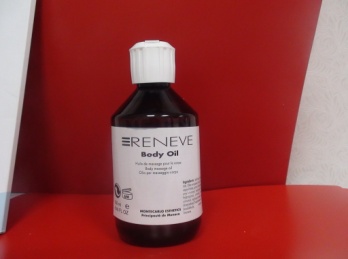 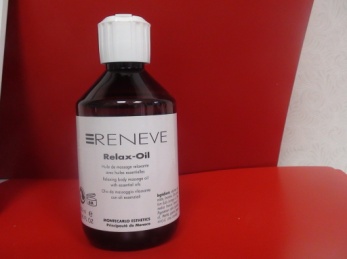 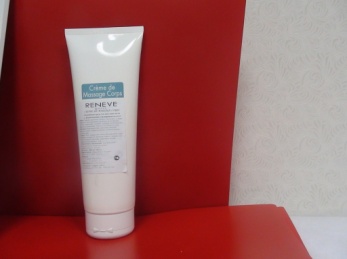 Название препаратаНазвание препаратаНазвание препаратаНазвание препаратаНазвание препаратаBody Oil  -Питательное масло для массажаBody Oil  -Питательное масло для массажаBody Oil  -Питательное масло для массажаBody Oil  -Питательное масло для массажаBody Oil  -Питательное масло для массажаBody Oil  -Питательное масло для массажаBody Oil  -Питательное масло для массажаBody Oil  -Питательное масло для массажаBody Oil  -Питательное масло для массажаRelax Oil  -Расслабляющее масло для массажаRelax Oil  -Расслабляющее масло для массажаRelax Oil  -Расслабляющее масло для массажаRelax Oil  -Расслабляющее масло для массажаRelax Oil  -Расслабляющее масло для массажаRelax Oil  -Расслабляющее масло для массажаRelax Oil  -Расслабляющее масло для массажаRelax Oil  -Расслабляющее масло для массажаRelax Oil  -Расслабляющее масло для массажаRelax Oil  -Расслабляющее масло для массажаCreme de Massage Corps -Активный крем для массажаCreme de Massage Corps -Активный крем для массажаCreme de Massage Corps -Активный крем для массажаCreme de Massage Corps -Активный крем для массажаCreme de Massage Corps -Активный крем для массажаCreme de Massage Corps -Активный крем для массажаCreme de Massage Corps -Активный крем для массажаПроф. объемПроф. объемПроф. объемПроф. объемПроф. объемR 32 CC 250 млR 32 CC 250 млR 32 CC 250 млR 32 CC 250 млR 32 CC 250 млR 32 CC 250 млR 32 CC 250 млR 32 CC 250 млR 32 CC 250 млR 122 CC 250 млR 122 CC 250 млR 122 CC 250 млR 122 CC 250 млR 122 CC 250 млR 122 CC 250 млR 122 CC 250 млR 122 CC 250 млR 122 CC 250 млR 122 CC 250 млR 93 CC 250 млR 93 CC 250 млR 93 CC 250 млR 93 CC 250 млR 93 CC 250 млR 93 CC 250 млR 93 CC 250 млМезоконцентраты для лица  и телаМезоконцентраты для лица  и телаМезоконцентраты для лица  и телаМезоконцентраты для лица  и телаМезоконцентраты для лица  и телаМезоконцентраты для лица  и телаМезоконцентраты для лица  и телаМезоконцентраты для лица  и телаМезоконцентраты для лица  и телаМезоконцентраты для лица  и телаМезоконцентраты для лица  и телаМезоконцентраты для лица  и телаМезоконцентраты для лица  и телаМезоконцентраты для лица  и телаМезоконцентраты для лица  и телаМезоконцентраты для лица  и телаМезоконцентраты для лица  и телаМезоконцентраты для лица  и телаМезоконцентраты для лица  и телаМезоконцентраты для лица  и телаМезоконцентраты для лица  и телаМезоконцентраты для лица  и телаМезоконцентраты для лица  и телаМезоконцентраты для лица  и телаМезоконцентраты для лица  и телаМезоконцентраты для лица  и телаМезоконцентраты для лица  и телаМезоконцентраты для лица  и телаМезоконцентраты для лица  и телаМезоконцентраты для лица  и телаМезоконцентраты для лица  и телаMESOCOSMETICSMESOCOSMETICSMESOCOSMETICSMESOCOSMETICSMESOCOSMETICSMESOCOSMETICSMESOCOSMETICS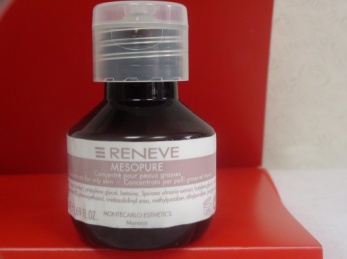 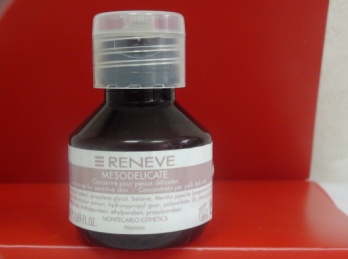 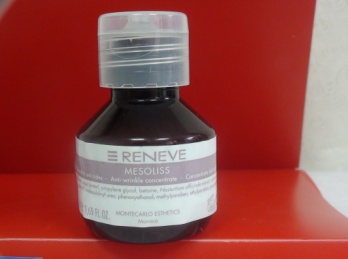 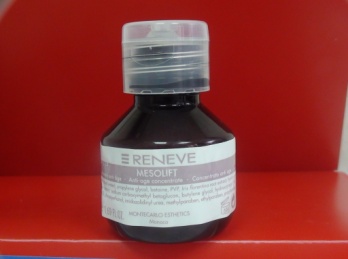 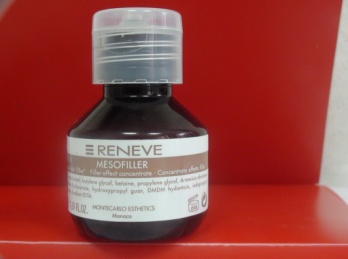 Название препаратаНазвание препаратаНазвание препаратаНазвание препаратаНазвание препаратаНазвание препаратаНазвание препаратаMesopure - Мезоконцентрат для жирной кожиMesopure - Мезоконцентрат для жирной кожиMesopure - Мезоконцентрат для жирной кожиMesopure - Мезоконцентрат для жирной кожиMesodelicate - Мезоконцентрат для чувствительной кожиMesodelicate - Мезоконцентрат для чувствительной кожиMesodelicate - Мезоконцентрат для чувствительной кожиMesodelicate - Мезоконцентрат для чувствительной кожиMesodelicate - Мезоконцентрат для чувствительной кожиMesodelicate - Мезоконцентрат для чувствительной кожиMesodelicate - Мезоконцентрат для чувствительной кожиMesodelicate - Мезоконцентрат для чувствительной кожиMesoliss - Мезоконцентрат миорелаксирующийMesoliss - Мезоконцентрат миорелаксирующийMesoliss - Мезоконцентрат миорелаксирующийMesolift - Мезоконцентрат омолаживающего действияMesolift - Мезоконцентрат омолаживающего действияMesolift - Мезоконцентрат омолаживающего действияMesolift - Мезоконцентрат омолаживающего действияMesolift - Мезоконцентрат омолаживающего действияMesolift - Мезоконцентрат омолаживающего действияMesolift - Мезоконцентрат омолаживающего действияMesofiller  - Мезоконцентрат с эффектом филлераMesofiller  - Мезоконцентрат с эффектом филлераПроф. объемПроф. объемПроф. объемПроф. объемПроф. объемПроф. объемПроф. объемR 182 VP 50 млR 182 VP 50 млR 182 VP 50 млR 182 VP 50 млR 183 VP 50 млR 183 VP 50 млR 183 VP 50 млR 183 VP 50 млR 183 VP 50 млR 183 VP 50 млR 183 VP 50 млR 183 VP 50 млR 184 VP 50 млR 184 VP 50 млR 184 VP 50 млR 185 VP 50 млR 185 VP 50 млR 185 VP 50 млR 185 VP 50 млR 185 VP 50 млR 185 VP 50 млR 185 VP 50 млR 196 VP 50 млR 196 VP 50 мл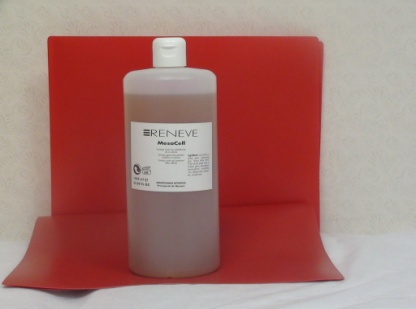 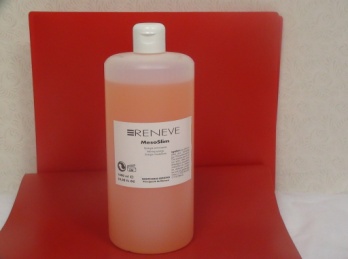 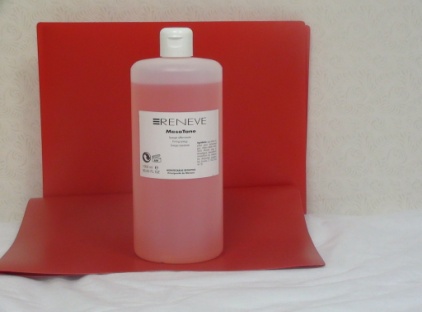 Название препаратаНазвание препаратаНазвание препаратаНазвание препаратаНазвание препаратаНазвание препаратаНазвание препаратаMesocell corps -Антицеллюлитный мезоконцентратMesocell corps -Антицеллюлитный мезоконцентратMesocell corps -Антицеллюлитный мезоконцентратMesocell corps -Антицеллюлитный мезоконцентратMesocell corps -Антицеллюлитный мезоконцентратMesocell corps -Антицеллюлитный мезоконцентратMesocell corps -Антицеллюлитный мезоконцентратMesocell corps -Антицеллюлитный мезоконцентратMesocell corps -Антицеллюлитный мезоконцентратMesocell corps -Антицеллюлитный мезоконцентратMesoslim corps  - Интенсивный липолитический мезоконцентратMesoslim corps  - Интенсивный липолитический мезоконцентратMesoslim corps  - Интенсивный липолитический мезоконцентратMesoslim corps  - Интенсивный липолитический мезоконцентратMesoslim corps  - Интенсивный липолитический мезоконцентратMesoslim corps  - Интенсивный липолитический мезоконцентратMesoslim corps  - Интенсивный липолитический мезоконцентратMesoslim corps  - Интенсивный липолитический мезоконцентратMesoslim corps  - Интенсивный липолитический мезоконцентратMesoslim corps  - Интенсивный липолитический мезоконцентратMesotone corps  -Укрепляющий мезоконцентратMesotone corps  -Укрепляющий мезоконцентратMesotone corps  -Укрепляющий мезоконцентратMesotone corps  -Укрепляющий мезоконцентратПроф. объемПроф. объемПроф. объемПроф. объемПроф. объемПроф. объемПроф. объемR 162 СС 1000 млR 162 СС 1000 млR 162 СС 1000 млR 162 СС 1000 млR 162 СС 1000 млR 162 СС 1000 млR 162 СС 1000 млR 162 СС 1000 млR 162 СС 1000 млR 162 СС 1000 млR 163 СС 1000 млR 163 СС 1000 млR 163 СС 1000 млR 163 СС 1000 млR 163 СС 1000 млR 163 СС 1000 млR 163 СС 1000 млR 163 СС 1000 млR 163 СС 1000 млR 163 СС 1000 млR 164 СС 1000 млR 164 СС 1000 млR 164 СС 1000 млR 164 СС 1000 млКриоконцентраты для лица и телаКриоконцентраты для лица и телаКриоконцентраты для лица и телаКриоконцентраты для лица и телаКриоконцентраты для лица и телаКриоконцентраты для лица и телаКриоконцентраты для лица и телаКриоконцентраты для лица и телаКриоконцентраты для лица и телаКриоконцентраты для лица и телаКриоконцентраты для лица и телаКриоконцентраты для лица и телаКриоконцентраты для лица и телаКриоконцентраты для лица и телаКриоконцентраты для лица и телаКриоконцентраты для лица и телаКриоконцентраты для лица и телаКриоконцентраты для лица и телаКриоконцентраты для лица и телаКриоконцентраты для лица и телаКриоконцентраты для лица и телаКриоконцентраты для лица и телаКриоконцентраты для лица и телаКриоконцентраты для лица и телаКриоконцентраты для лица и телаКриоконцентраты для лица и телаКриоконцентраты для лица и телаКриоконцентраты для лица и телаКриоконцентраты для лица и телаКриоконцентраты для лица и телаКриоконцентраты для лица и телаCRIOCOSMETICSCRIOCOSMETICSCRIOCOSMETICSCRIOCOSMETICSCRIOCOSMETICSCRIOCOSMETICSCRIOCOSMETICS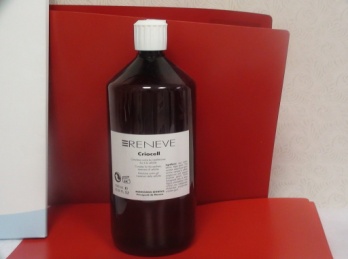 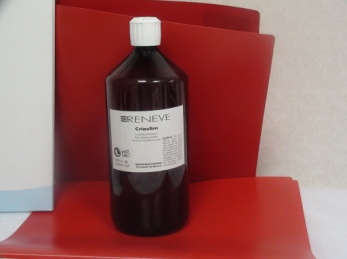 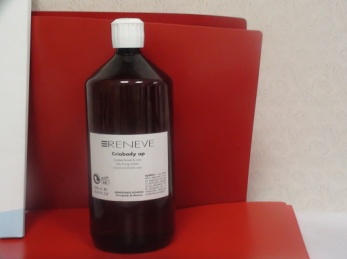 Название препаратаНазвание препаратаНазвание препаратаНазвание препаратаНазвание препаратаНазвание препаратаНазвание препаратаCriocell –Биполярный криомезокомплекс антицеллюлитного действияCriocell –Биполярный криомезокомплекс антицеллюлитного действияCriocell –Биполярный криомезокомплекс антицеллюлитного действияCriocell –Биполярный криомезокомплекс антицеллюлитного действияCriocell –Биполярный криомезокомплекс антицеллюлитного действияCriocell –Биполярный криомезокомплекс антицеллюлитного действияCriocell –Биполярный криомезокомплекс антицеллюлитного действияCriocell –Биполярный криомезокомплекс антицеллюлитного действияCriocell –Биполярный криомезокомплекс антицеллюлитного действияCriocell –Биполярный криомезокомплекс антицеллюлитного действияCriocell –Биполярный криомезокомплекс антицеллюлитного действияCrioslim –Криомезокомплекс интенсивного липолитического действияCrioslim –Криомезокомплекс интенсивного липолитического действияCrioslim –Криомезокомплекс интенсивного липолитического действияCrioslim –Криомезокомплекс интенсивного липолитического действияCrioslim –Криомезокомплекс интенсивного липолитического действияCrioslim –Криомезокомплекс интенсивного липолитического действияCriobody up –Биполярный тонизирующий криомезокомплексCriobody up –Биполярный тонизирующий криомезокомплексCriobody up –Биполярный тонизирующий криомезокомплексCriobody up –Биполярный тонизирующий криомезокомплексCriobody up –Биполярный тонизирующий криомезокомплексCriobody up –Биполярный тонизирующий криомезокомплексCriobody up –Биполярный тонизирующий криомезокомплексПроф. объемПроф. объемПроф. объемПроф. объемПроф. объемПроф. объемПроф. объемR 86 СС 1000 млR 86 СС 1000 млR 86 СС 1000 млR 86 СС 1000 млR 86 СС 1000 млR 86 СС 1000 млR 86 СС 1000 млR 86 СС 1000 млR 86 СС 1000 млR 86 СС 1000 млR 86 СС 1000 млR 87 СС 1000 млR 87 СС 1000 млR 87 СС 1000 млR 87 СС 1000 млR 87 СС 1000 млR 87 СС 1000 млR 88 СС 1000 млR 88 СС 1000 млR 88 СС 1000 млR 88 СС 1000 млR 88 СС 1000 млR 88 СС 1000 млR 88 СС 1000 мл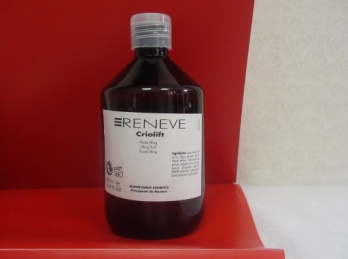 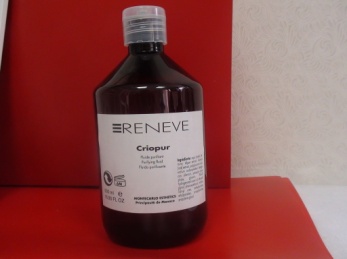 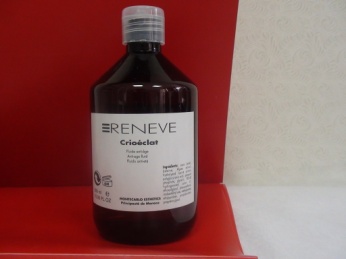 Название препаратаНазвание препаратаНазвание препаратаНазвание препаратаНазвание препаратаНазвание препаратаНазвание препаратаCriolift –Криомезокомплексс лифтинг -  эффектомCriolift –Криомезокомплексс лифтинг -  эффектомCriolift –Криомезокомплексс лифтинг -  эффектомCriolift –Криомезокомплексс лифтинг -  эффектомCriolift –Криомезокомплексс лифтинг -  эффектомCriolift –Криомезокомплексс лифтинг -  эффектомCriolift –Криомезокомплексс лифтинг -  эффектомCriolift –Криомезокомплексс лифтинг -  эффектомCriolift –Криомезокомплексс лифтинг -  эффектомCriolift –Криомезокомплексс лифтинг -  эффектомCriolift –Криомезокомплексс лифтинг -  эффектомCriopur –Криомезокомплекдля жирной и проблемной кожиCriopur –Криомезокомплекдля жирной и проблемной кожиCriopur –Криомезокомплекдля жирной и проблемной кожиCriopur –Криомезокомплекдля жирной и проблемной кожиCriopur –Криомезокомплекдля жирной и проблемной кожиCriopur –Криомезокомплекдля жирной и проблемной кожиCrioeclat –Омолажиающий криомезокомплексCrioeclat –Омолажиающий криомезокомплексCrioeclat –Омолажиающий криомезокомплексCrioeclat –Омолажиающий криомезокомплексCrioeclat –Омолажиающий криомезокомплексCrioeclat –Омолажиающий криомезокомплексCrioeclat –Омолажиающий криомезокомплексПроф. объемПроф. объемПроф. объемПроф. объемПроф. объемПроф. объемПроф. объемR 89 СС 500 млR 89 СС 500 млR 89 СС 500 млR 89 СС 500 млR 89 СС 500 млR 89 СС 500 млR 89 СС 500 млR 89 СС 500 млR 89 СС 500 млR 89 СС 500 млR 89 СС 500 мл 90 СС 500 мл 90 СС 500 мл 90 СС 500 мл 90 СС 500 мл 90 СС 500 мл 90 СС 500 млR 91 СС 500 млR 91 СС 500 млR 91 СС 500 млR 91 СС 500 млR 91 СС 500 млR 91 СС 500 млR 91 СС 500 мл